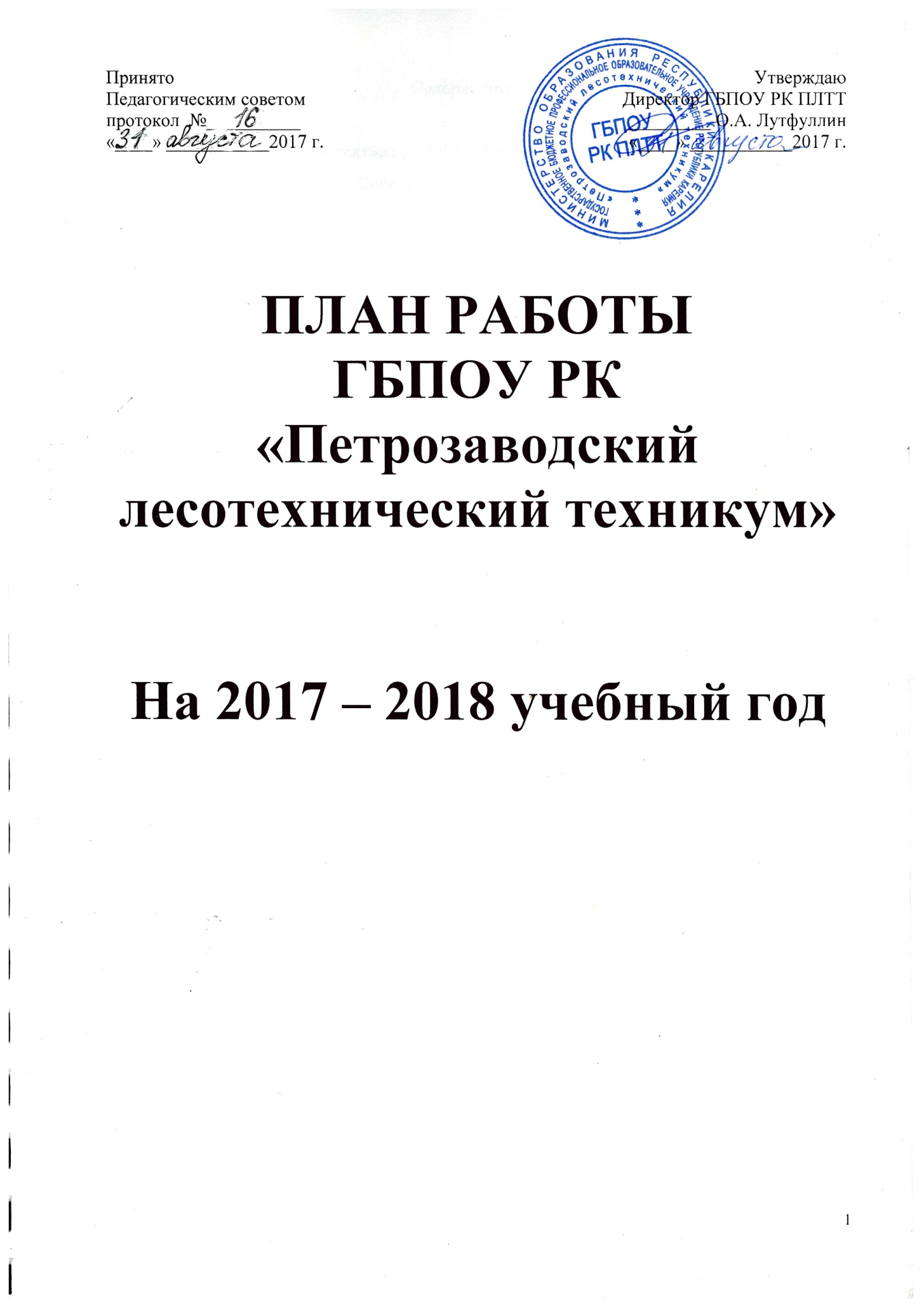 Содержание                                                                                                                                                                                         									стр.1. Задачи педагогического коллектива на 2017 – 2018 уч. год                          32. План работы Педагогического Совета                                                             33. Организационная  работа                                                                                  85. План методической работы                                                                               86. План работы «Школы начинающего преподавателя»                                   127. План воспитательной работы                                                                           138. План МО классных руководителей                                                                 189. План спортивно – массовой работы                                                                2010. План военно – патриотической    работы                                                       2311. План работы по организации практического обучения                                2412. План работы по профориентации                                                                  3113. План работы заочного отделения                                                                   33   14. План работы очного отделения по специальностям 23.02.04; 13.02.11; 20.02.04                                                                                   3715. План работы очного отделения по специальностям 35.02.01; 35.02.12                                                                                                   42      16. План работы очного отделения по специальностям35.02.02; 35.02.03                                                                                                    46    17. План внутритехникумовского контроля                                                       5118.  План работы библиотеки                                                                                53         19. План социальной работы                                                                                 58Задачи педагогического коллектива на 2017 – 2018 учебный год1. Повысить профессиональный уровень преподавателей профессионального цикла через прохождение стажировок на предприятиях соответствующего профиля, курсов повышения квалификации в соответствии с требованиями профессионального стандарта.2. Активизировать внеклассную работу по воспитанию духовно – нравственной личности конкурентоспособного, компетентного специалиста.3.  Продолжить работу с работодателями на основе мониторинга потребностей регионального рынка труда, обеспечения соответствия квалификации выпускников требованиям работодателей. 4. Обновить фонд учебной (основной и дополнительной) литературы по всем реализуемым образовательным программа подготовки специалистов среднего звена. 5. Продолжить развитие материально - технической базы для проведения практических занятий, учебных практик по новым специальностям  «Садово-парковое и ландшафтное строительство», «Пожарная безопасность».6. Развивать систему оказания дополнительных образовательных услуг в соответствии с современными условиями внешней среды7. Продолжить развитие учебно – материальной базы, соответствующей современным требованиям учебно – воспитательного процесса в соответствии с ФГОС.План работы Педагогического совета3.Организационная учебная работаПлан работы Методического советаПлан методической работы 	Методическая тема: "Совершенствование квалификации педагогических кадров с целью повышения качества подготовки специалистов"	Цель методической работы: Обеспечить условия для совершенствования  педагогического мастерства педагогов.	Основные задачи:Организовать  работу над методической темой техникума;Продолжить работу по совершенствованию педагогического мастерства педагогов, развитие мотивации деятельности педагогического коллектива через прохождение стажировок на предприятиях соответствующего профиля, курсов повышения квалификации в соответствии с требованиями профессионального стандарта.Изучать и внедрять в практику работы новые педагогические технологии, способствующие развитию компетентностного подхода  в обучении;Активизировать участие педагогов  и студентов в конкурсном движении;Организовать работу преподавателей по новым темам самообразования;Продолжить развитие учебно – материальной базы, соответствующей современным требованиям учебно – воспитательного процесса в соответствии с ФГОС. План работы «Школы начинающего педагога» План работы  «ШКОЛА НАЧИНАЮЩЕГО ПЕДАГОГА. 1 ГОД».«ШКОЛА НАЧИНАЮЩЕГО ПЕДАГОГА. 2 ГОД»Подготовка и проведение открытых занятий в рамках Недели науки и творчества на отделении. План воспитательной работыЦель воспитательного процесса техникума – выпуск социально-ориентированного высокообразованного, конкурентоспособного, целеустремленного специалиста с высокими личностными и гражданскими качествами.Цель воспитательной системы техникума на год:Организовать образовательную среду как единое воспитательное пространство таким образом, чтобы создать условия для активной жизнедеятельности студентов, их самоопределения и самореализации, максимального удовлетворения их потребностей в интеллектуальном, социально-культурном и нравственном развитии. Задачи:- формирование эффективной системы студенческого самоуправления техникума- расширение вариантов внеучебной деятельности- повышение качества и уровня проводимых мероприятий и мероприятий для участия- увеличение количества студентов, участвующих в общественной деятельности.План работы МО классных руководителей Цель: обеспечение условий для успешной реализации воспитательной концепции техникума классными руководителями на уровне студенческой группы.

Задачи на 2017-2018 учебный год:Обеспечить организацию воспитательного процесса в группах в соответствии со «Стратегией развития воспитания в Российской Федерации на период до 2025 года» и на основе программно-целевого подхода.Внедрять формы и методы работы, основанные на лучшем педагогическом опыте в сфере воспитания и способствующие эффективной реализации воспитательного компонента федеральных государственных образовательных стандартов.Обновить нормативную базу для осуществления классного руководства.Содействовать созданию условий для активного вовлечения молодежи в социально значимые практики.План спортивно – массовой работы План проведения спортивных мероприятий10. План военно – патриотической работы11. План работы по организации практического обучения12 План работы по профориентации  План работы заочного отделения  План работы очного отделения специальностей 23.02.04; 13.02.11; 20.02.0415. План работы отделения специальностей 35.02.01 «Лесное и лесопарковое хозяйство», 
35.02.12 «Садово-парковое и ландшафтное строительство»             16. План работы отделения специальностей35.02.03 «Технология деревообработки»,35.02.02 «Технология лесозаготовок»17.План внутритехникумовского контроля18.План работы библиотеки  Основные задачи библиотеки1.	Полное и оперативное библиотечное и информационно-библиографическое
обслуживание студентов, преподавателей, сотрудников и других категорий читателей в соответствии с их информационными потребностями.2.	Формирование библиотечного фонда в соответствии с профилем учебного заведения, государственными образовательными стандартами и информационными потребностями читателей.Организация и ведение справочно-библиографического аппарата в традиционном и автоматизированном режимах.Участие в воспитательной и гуманитарно-просветительской работе, формирование у студентов социально-необходимых знаний и навыков, гражданской позиции, профессиональных интересов. Воспитание гражданского самосознания, помощь в социализации обучающихся, развитии их творческих способностей.Формирование библиотечно-информационной культуры, обучение пользователей современным методам поиска информации, привитие навыков пользования книгой.6.Совершенствование работы библиотеки на основе внедрения современных технологий и компьютеризации библиотечно-информационных процессов. Обеспечение возможности наиболее полного и быстрого доступа к документам. Оказание методической консультационной помощи педагогам, студентам в получении информации.19.План социальной работы №Повестка дняДата проведенияОтветственный за подготовкуСостав комиссии по подготовке к Педсовету123451Заседание №1 1. Итоги работы учебно – воспитательной, учебно – производственной работы в 2017 – 2018 учебном году.2. Итоги приема в 2017 году.3. Принятие плана работы на 207 – 2018 учебный год.31.08. 2017Заместитель директора по УВР Заместитель  директора по УПР, заведующие отделениями, начальник воспитательного отдела2Заседание №2 1.Психолого – педагогический анализ студентов 1 – го курса.2.Итоги работы с задолженностями студентов за 2 – ой семестр 2016-2017 г.24.10.2017Заместитель директора по УВРНачальник  воспитательного отдела, заведующие отделениями2Заседание №3 1. Итоги работы в 1-м семестре 2017 – 2018 учебного года2. Задачи педагогического коллектива на 2-й семестр 2017 – 2018 учебного года.20.01.2018Заместитель директора по УВРЗаместитель  директора по УПР, заведующие отделениями, начальник воспитательного отдела, председатели ЦК3Заседание №4 Перевод обучающихся на следующий курс. Итоги ГИА. Итоги, перспективы методической работы преподавателей в соответствии с ФГОС.30.06.2018Заместитель директора по УВР, старший методистЗаведующие отделениями, председатели цикловых комиссий№Направления работыСрокИсполнительОтветственный1Проведение Дня знаний01.09. 2017Вольвакова Л.В.Директор 2Составление календарного учебного графика на 2017 – 2018 учебный годДо 01.09.2017Тарасов СНОвчинникова Н.А.3Уточнение педагогической нагрузки преподавателей и составление приказа на 2017 – 2018 учебный годДо 05.09.2017  Заведующие  отделениямиОвчинникова Н.А.4Составление расписания учебных занятий на 1-й семестрДо 05.07.2017 Овчинникова Н.А.Овчинникова Н.А.5Составление расписания учебных занятий на 2-й семестр22.12.2017. - 26.12.2017Диспетчер по расписаниюОвчинникова Н.А.6Составление распоряжения по началу 1 семестра, 2 семестра 2017 – 2018 учебного года29.08.201709.01.2018Овчинникова Н.А.Овчинникова Н.А.7Составление планов работы7.1.Календарно - тематическихДо 05.09.2017.До 16.01.2018Председатели цикловых комиссий, преподавателиКалякина А.В.,Дмитриева Н.Б.7.2.Цикловых комиссийДо 12.09.2017Председатели цикловых комиссийКалякина А.В.,Дмитриева Н.Б.7.3.Классных руководителейДо 07.09.2017.г.Классные руководителиВольвакова Л.В.7.4.Зав. кабинетами, работы кружковДо 07.09.2017.г.Зав. кабинетамиДмитриева Н.Б. 7.5.Повышения квалификации педагогических работниковДо 07.09.2017.г.Дмитриева Н.Б.Калякина А.В.7.6.Методического советаДо 27 июняДмитриева Н.Б.Калякина А.В. 7.7.Педагогического советаДо 27 июняОвчинникова Н.А.Директор 7.8.Физического воспитания и спортивно – массовой работыДо 27 июняГуменюк Е.М.Вольвакова Л.В.7.9.МО классных руководителейДо 08.09.2017 Вольвакова Л.В.Вольвакова Л.В.7.10Воспитательной работыДо 27 июняВольвакова Л.В.Вольвакова Л.В.7.11.Работы методической службыДо 27 июняДмитриева Н.Б.Калякина А.В.  7.12.Профориентационной работыДо 27 июняТарасов С.Н.Овчинникова Н.А.7.13.«Школы начинающего преподавателя»До 27 июняДмитриева Н.Б.Калякина А.В.7.14.По организации практического обучения До 27 июняТарасов С.Н.Тарасов С.Н.7.15.Работы по отделениямДо 27 июняЗав. отделениямиОвчинникова Н.А. 8Издание приказов8.1.О режиме учебных занятий30.08.2017  Овчинникова Н.А.Директор 8.2.О назначении классных руководителей30.08.2017  Вольвакова Л.В.Директор 8.3.О составе цикловых комиссий и назначении председателей комиссий30.08.2017  Калякина А.В.Директор 8.4.О назначении зав. кабинетами30.08.2017   Тарасов С.Н.Директор 8.5.О составе государственной экзаменационной комиссии для проведения Государственной Итоговой аттестацииДекабрь 2017   Тарасов С.Н.Директор 8.6.О составе педагогического и методического совета30.08.2017   Овчинникова Н.А.Директор 8.7.О составе старост групп05.09.2017 г.Зав. отделениями Директор 8.8.О составе председателей ГЭКноябрь 2016Тарасов С.Н.Директор 8.9.О допуске к государственной итоговой аттестацииПо отделениямЗав. отделениямиОвчинникова Н.А.8.10.О распределении на учебную, производственную (по профилю специальности),  производственную (преддипломную) практикиПо отделениямТарасов СНТарасов С.Н.8.11.Об утверждении тем курсового проектированиясентябрь 2017, январь 2018Зав. отделениямиОвчинникова Н.А.8.12.О закреплении руководителей, консультантов ВКР, утверждении тем ВКРЯнварь 2018  Зав. отделениямиОвчинникова Н.А.9Составление графиков9.1.Консультаций и дополнительных занятий До 19.09.2017 Зав. отделениямиОвчинникова Н.А.9.2.Отпусков преподавателей, административно – управленческого, вспомогательного персоналаДекабрь 2017 Зав. отделениямиДиректор 9.3.Обязательных контрольных работ19.09.2017 г.20.01.2018 г.Зав. отделениямиПредседатели цикловых комиссийОвчинникова Н.А.9.4.Выполнения курсового проектированияоктябрь 2017, февраль 2018 Зав. отделениямиОвчинникова Н.А.9.5.Выполнения дипломного проектированияфевраль 2018 Зав. отделениямиОвчинникова Н.А.9.6.Взаимопосещения уроков преподавателямиСентябрь 2017, Январь 208Председатели цикловых комиссийКалякина А.В.9.7.Проведенияолимпиад01.11.2017  Дмитриева Н.Б.Калякина А.В.9.8.Проведения открытых уроковДо 26.09. 2017  Дмитриева Н.Б.Калякина А.В.10.Ведение учета выполнения педагогической нагрузкиЕжемесячно, отчет на конец каждого месяца Зав. отделениямиОвчинникова Н.А.11.Контроль учета успеваемости Систематически, отчет на конец каждого месяцаКлассные руководители, Зав. отделениямиОвчинникова Н.А.12.Контроль учета посещаемостиСистематически, отчет на конец каждой недели, каждого месяцаКлассные руководители, зав. отделениями, социальный педагогВольвакова Л.В.13.Оформление студенческих билетов для студентов 1-го курса, зачетных книжекДо 20.09.2017  Секретарь учебной частиЗав. отделениями14.Подведение итогов, анализ учебной работы по месяцам5 числа каждого месяцаЗав. отделениями Вольвакова Л.В.15.Подготовка программ Государственной Итоговой аттестацииНоябрь 2017 г.Председатели цикловых комиссий, зав. отделениямиОвчинникова Н.А.16.Ведение формы №2, №3ежедневноДиспетчер Овчинникова Н.А.17.Проведение административных контрольных работПо графикуДмитриева Н.Б., зав. отделениямиОвчинникова Н.А.18.Проведение аттестации преподавателейПо графикуДмитриева Н.Б., председатели ЦК Калякина А.В.19.Подготовка к работе приемной комиссииАпрель, майОтветственный секретарь Вольвакова Л.В.20.Контроль за ведением обязательной учебной документации, журналов учебных группЕжемесячно, по плану работы отделенийМетодисты, зав. отделениями, председатели цикловых комиссийОвчинникова Н.А.21.Подготовка проекта предварительной нагрузки 05.05.2018. – 17.05.2018Зав. отделениямиОвчинникова Н.А.22.Принятие участия в городских, республиканских учебных, методических,  воспитательных мероприятияхПо плану работыВольвакова Л.В., методисты  Директор23.Контроль за наполняемостью, качеством ФОС в соответствии  с требованиями ФГОС. По плану работыДмитриева Н.Б.Калякина А.В.24.Формирование ФОС по новым специальностям, в соответствии с ФГОС.сентябрь 2017 – ноябрь 2017Дмитриева Н.Б. Калякина А.В.25.Утверждение экзаменационного материала (к зимней сессии, к летней сессии)По плану работызав. отделениями, председатели цикловых комиссийКалякина А.В.26.Составление отчетности техникума (СПО, годовые отчеты, в МО РК)По мере требованияСекретари очного и заочного отделенийДиректор27.Организация и проведение Государственной итоговой аттестации студентов выпускных групп.По плану работыТарасов С.Н., зав. отделениями  Директор 28.Организация и проведение Педагогических советов, Методических советов.По плану работыОвчинникова Н.А.Директор29.Участие в работе сетевого взаимодействия среди образовательных организаций РКПо плану работыОвчинникова Н.А.,Тарасов С.Н.Директор30.Участие в работе Ассоциации лесного комплекса РФПо плану работы Тарасов С.Н.Директор31.Торжественное вручение дипломов студентам выпускных групп28.06.2018 г.Зав. Отделениями  Директор№ п/п Содержание работыСроки проведенияОтветственный11) О готовности учебно-методической документации на 2017-2018  уч. г. (КТП, планы работы кабинетов, планы работы ЦК, рабочие программы УД и ПМ, ФОС)22.09.2017.Зам. дир. по УВР, зав. отделениями, старший методист2О мерах по обновлению фонда учебной (основной и дополнительной) литературы по всем реализуемым образовательным программам. План работы педагогического коллектива над обновлением учебных программ.10.10.2017Старший методист, методисты, зав. библиотекой31) Анализ работ курсового и дипломного проектирования. Отчет контролирующей комиссии о недостатках  выполнения  ВКР и Курсовых работ.Ноябрь 2017Зам. директора по УПР. Члены и председатель комиссии, председатели ЦК4 Итоги участия  обучающихся  в олимпиадах и конкурсах профессионального мастерства, соревнованиях, конкурсах, фестивалях внутри образовательной организации, регионального, федерального и международного уровней.21.04. 2018 г.Зам.директора по УПР, начальник воспитательного отдела, старший методистНаправление деятельностиСрокиОтветственныйОтветственныйПовышение квалификацииПовышение квалификацииПовышение квалификацииПовышение квалификации Курсовая подготовкаСоставление  и утверждение плана повышения квалификации педагогических работников в соответствии с требованиями профессионального стандарта.на 2017-2018 уч.год.сентябрь2017 г. сентябрь2017 г. Ст. методист Составление  и оформление заявок на  курсы повышения квалификации, договоров, приказов на стажировки в профильных организацияхВ течение уч. годаВ течение уч. годаСт. методист Организация, проведение   информационных и практических семинаров, круглых столов по изучению современных педагогических технологийВ течение уч. годаВ течение уч. годаТт. методист, методистОрганизация, проведение   информационных и практических семинаров по созданию рабочих программ  общеобразовательных дисциплин и ФОС согласно новым федеральным образовательным стандартамВ течение уч. годаВ течение уч. годаСт. методист, методистОрганизация стажировок, курсов повышения квалификации в соответствии с требованиями профессионального стандарта для преподавателей согласно перспективному плану повышения квалификацииВ течение уч. годаВ течение уч. годаСт. методистАттестация педагогических работниковАттестация педагогических работниковАттестация педагогических работниковАттестация педагогических работниковМетодическое  сопровождение прохождения  педагогическими работниками процедуры аттестации на первую и высшую квалификационные категории.В течение годаВ течение годаСт. методист, методистОрганизация проведения аттестации педагогических работников   на соответствие занимаемой должности: составление графика, формирование аттестационной комиссии, издание приказа, оформление протоколов заседаний, выписок из протокола, представлений на аттестуемого и т. д.Согласно графику аттестации пед. работников техникумаСогласно графику аттестации пед. работников техникума Ст. методистИзучение деятельности педагогов, оформление необходимых документов для прохождения аттестацииСогласно графикуСогласно графикуСт. методист, методистОформление аналитических материалов по вопросу прохождения аттестации, методический совет по вопросам аттестацииНоябрь 2017Ноябрь 2017Ст. методист, методистИндивидуальные консультации по заполнению заявлений, формированию портфолио  при прохождении аттестации в 2017-2018 уч. году.В течение годаВ течение годаСт. методистФормирование, изучение и распространение перспективного педагогического опытаФормирование, изучение и распространение перспективного педагогического опытаФормирование, изучение и распространение перспективного педагогического опытаФормирование, изучение и распространение перспективного педагогического опытаСистематическое обновление сайта  техникума  о достижениях преподавателей; мониторинг размещения информации  преподавателями  на сайте техникума В течение годаМетодистМетодистОрганизация участия преподавателей в конкурсном движении: фестивалях, конкурсах, конференциях разного уровняСт. методист, методист, председатели ЦКСт. методист, методист, председатели ЦКОрганизация взаимопосещений уроков преподавателями, посещений администрацией техникума: составление графика взаимопосещений и посещений администрацией, аналитической справки по результатам  работыВ течение годаЗам.дир по УВР, ст. методист, зав. отделениямиЗам.дир по УВР, ст. методист, зав. отделениями Самообразование преподавателей Самообразование преподавателей Самообразование преподавателей Самообразование преподавателейОрганизация индивидуальной работы педагогов по  темам самообразования, групповые и индивидуальные консультации по выбранным темам самообразованияВ течение года Ст. методист председатели предметных (цикловых) комиссий Ст. методист председатели предметных (цикловых) комиссийРабота по теме самообразования, обобщение опыта, представление отчета по теме самообразования на заседаниях ЦК.   В течение года, отчет - июнь 2018 г.Преподаватели техникума, председатели предметных (цикловых) комиссий, ст. методистПреподаватели техникума, председатели предметных (цикловых) комиссий, ст. методистРабота с начинающими преподавателями  (по плану «Школы начинающего преподавателя)Цель: оказание помощи начинающим преподавателямРабота с начинающими преподавателями  (по плану «Школы начинающего преподавателя)Цель: оказание помощи начинающим преподавателямРабота с начинающими преподавателями  (по плану «Школы начинающего преподавателя)Цель: оказание помощи начинающим преподавателямРабота с начинающими преподавателями  (по плану «Школы начинающего преподавателя)Цель: оказание помощи начинающим преподавателям Педагогические чтения Педагогические чтения Педагогические чтения Педагогические чтенияСоздание и организация работы творческих (постоянных и временных) и других объединений педагогических работников, представление результатов работы.В течение годаИюнь 2018 г.Ст. методист, методистСт. методист, методистМетодические советы Подготовка, организация, проведениеСогласно плану работы методического советаЗам . директора по УВР Зам . директора по УВР Участие в конкурсах, конференциях, фестивалях  разного уровняУчастие в конкурсах, конференциях, фестивалях  разного уровняУчастие в конкурсах, конференциях, фестивалях  разного уровняУчастие в конкурсах, конференциях, фестивалях  разного уровняОрганизация подготовительной работы составление заявок, разработка необходимых положений о конкурсах, проверка   конкурсных материалов, рецензирование конкурсных работ. Индивидуальные консультации  с преподавателями  в ходе подготовки  конкурсных материалов В течение года Ст. методист, методист Ст. методист, методистОрганизация проектно-исследовательской деятельности студентов: конкурсы студенчески проектов (отделенческие и общетехникумовский)В течение годаСт. методист, методист, зав. отделениями, председатели ЦКСт. методист, методист, зав. отделениями, председатели ЦКУчастие в мероприятиях   Республиканского проекта сетевого взаимодействия профессиональных образовательных организаций РКПо плану мероприятий проектаЗам. директора по УПР, ст. методист, методист,преподаватели техникумаЗам. директора по УПР, ст. методист, методист,преподаватели техникума Участие в мероприятиях, организованных  ГАОУ  КИРО, Министерством образования РК, Минобрнауки РФ и международных.В течение годаСт. методист,  методистСт. методист,  методистОрганизация  и координирование  работы ПЦК.Организация  и координирование  работы ПЦК.Организация  и координирование  работы ПЦК.Организация  и координирование  работы ПЦК.Рабочее заседание для председателей ЦК по итогам прошедшего учебного года и планов на 2017-2018 учебный год.Сентябрь 2017 Ст. методист, председатели ПЦКСт. методист, председатели ПЦККоординирование работы ЦК: посещение, своевременное информирование и др В течение годаСт. методист, методист, председатели ПЦКСт. методист, методист, председатели ПЦКОрганизация и контроль за проведением тематических заседаний  ЦК в соответствии с поставленными задачами перед педагогическим коллективом.В течение годаСт. методист, методист, председатели ЦК, зав. отделениямиСт. методист, методист, председатели ЦК, зав. отделениями Обеспечение методической работы. Обеспечение методической работы. Обеспечение методической работы. Обеспечение методической работы.Обеспечение библиотеки  техникума  необходимым  количеством учебно-методической литературы, организация и проведение тематических выставок, обзора новинок методической литературыВ течение года, по  плану работу библиотеки Зав. библиотекой, библиотекари техникума, методист Зав. библиотекой, библиотекари техникума, методистОформление заявок  на необходимую учебно-методическую литературу в связи с внедрением ФГОС В течение годаметодистметодистКонсультации преподавателей по возникающим вопросам: составление и оформление КТП, КОСв течение годаметодистметодистОказание помощи преподавателям в подборе методических материалов для открытых занятийв течение годаметодистметодистОказание помощи преподавателям при подготовке и проведении конкурсов, олимпиад и др.в течение годаметодистметодистСистематизация информационных и методических материалов (положений,   рекомендаций, материалов семинаров, педагогических чтений).в течение годаметодистметодистПодготовка отчетной документации (отчеты      преподавателей по МР, отчеты председателей  цикловых комиссий, составление годового отчета по методической работе).в течение годаметодистметодистЗАНЯТИЕЧАСЫЗанятие 1. Основная документация преподавателя. Требования к оформлению учебно-методической документации: календарно-тематический план, ведение журнала. Практикум по разработке рабочих программ.2Занятие 2. Структура ФОС и КОС. КОС по УД и  ПМ. Требования к преподавателю.2Занятие 3. Самообразование педагога - возможность самосовершенствования и саморазвития.2Занятие 4. Основные требования к организации занятия. Типология занятий. Основные этапы занятия. Практикум по проектированию методической структуры урока в зависимости от его типа и вида. 2Занятие 5. Требования к проверке, учету и оценке знаний студентов. Планирование учета знаний, умений и навыков.2Занятие 6. Использование информационных технологий в образовательном процессе.  2Занятие 7. Самоанализ деятельности педагога (самоанализ урока, анализ контрольных работ, составление портфолио). Требования к квалификации педагогических работников при присвоении им квалификационной категории.2Занятие 8. Участие начинающих педагогов в конкурсах различного уровня.1Занятие 9.Подведение итогов. Круглый стол.1ИТОГО16В течение годаВ течение годаПосещение уроков с целью выявления  направленности в  работе начинающего  педагога.        Зам. директора по УВР, зав. отделениями, методистыПривлечение к активному участию в работе  ЦК, семинарах, конференциях.председатели ЦК, методистыВ течение года выявление педагогических проблем педагогов, выработка необходимых рекомендаций. 
Консультации по актуальным вопросам. МетодистыНаправления в работеМероприятияСрокиОтветственные за исполнениеКонтроль исполнения12341.Организационно-учебная деятельность.Формирование культуры учения.Интеллектуальное воспитание.1.1. День знаний. Собрание студентов и пре-подавателей. Классные часы, посвященные Дню мира.01.09.17.Старший воспитательСтуд. активПедагог-организаторДиректор1.2. Знакомство с учебными планами, беседы о Н О Т студента. Рекомендации «Учись учиться».СентябрьЗав. отд.Кл. руководит. ВоспитателиЗам. по УВР1.3. Работа с неуспевающими студентами.Работа по ликвидации академической задолженности студентов по итогам 2016 – 2016 учебного года01.10.17.Зав. отд.Кл. руководит.ПреподавателиЗам. по УВР1.4. Консультации для неуспевающихстудентов.В течениегодаПреподавателиЗав. отд.,ПЦК1.5. Подготовка к сессии в гр. I – II курса,контроль за состоянием успеваемости, дисциплины в гр. III – IV курса.На постоянной основеЗав. отд.Кл. руководит.Студ. активЗам. по УВР1.6. Конкурс на лучшую студенческую группу. Конкурс «Лучший студент техникума - Лидер 21 века». По итогам1-2 семестраСентябрь  Январь Март Зав. отд.Кл. руководит.Предс.СПКЗам. по УВР.1.7. Недели специальностей.Конкурс на лучшего по профессии: ОктябрьДекабрьМайПредс. ПЦКПреподавателиЗам. по УВР,Зам. поУПР1.8. Конкурс студенческих исследовательских проектов по специальностям.Конкурс студенческих исследовательских проектов общетехникумовский.Участие в республиканской научно -практической конференции.ФевральМартАпрельЗав.отд.Ст. методистПредс. ПЦКПреподавателиЗам. по УВР.1.9. Недели науки по специальностям. Олимпиады по предметам. Интеллектуальная игра «Эрудит» для студентов I курса.В течениегодаМайПредс. ПЦКПреподавателиЗам. по УВР.Зам. по УПР1.10. Заседания Студсовета техникума. 2 четвергежемесячноПедагог-организатор,Студ. активЗам. по УВР1.11. Информационные бюллетени по итогам успеваемости и дисциплины.ежене-дельно Зав. отд.СтаростатЗам. по УВР1.12. Торжественное вручение дипломов выпускникам. июньЗав. отд.Зам. по УВРДиректор1.13. Поощрение студентов за успехи в учебе, спорте, творческую активность.В течениегодаЗав. отд.Кл.руководитЗам. по УВР., УПР.Зам. по УВР2. Культура здоровья.Формирование здорового образа жизни.2.1. Коллективные и индивидуальные беседы о личной гигиене, культуре здоровья.Внедрение комплекса ГТО в группах I-IV курсов.сентябрьВ течениегодаПреподавателиФК Кл.руководит.ВоспитателиФизорги-волонтерыЗам. по УВР2.2. Тренинги: «Здоровье и Я», «Учись говорить нет» в группах I курса. Интернет-уроки по профилактике наркомании «Имею право знать».1-2неделяоктябряВ течениегодаКл. руководителиСтарший воспитательСпециалисты Центра диагностики иконсультирования.Зам. по УВР2.3. «Мы за здоровый образ жизни». Спортивные соревнования (по плану).октябрьфевральКл.руководит.ВоспитателиРуководит.ФВЗам. по УВР2.4. Медосмотр студентов.По графикуФельдшерЗам. по УВР2.5. Консультации врачей-специалистов поликлиники № 2, Центра профилактики, перинатального центра.По графикуКл.руководит.ВоспитателиПреподаватели Зам. по УВР 2.6. Работа спортивных секций, кружков.По плануРуководитель ФВЗам. по УВР 2.7. Проведение спортивных соревнований в техникуме. Дни здоровья, дни спорта.По плануПреподаватели ФКРуководитель ФВЗам. по УВР.2.8. Участие в городских и республиканских спортивных соревнованиях.В течениегодаРуководит.ФВЗам. по УВР2.9. Участие студентов в городских и республиканских акциях «Здоровое поколение – здоровая страна».В течениегодаКл. руководит.ВоспитателиПреподавателиЗам. по УВР2.10. Участие в Днях донора, волонтерскомдвижении.В течениегодаСтуденческий активФельдшерЗам. директора по УВР2.11. Рейды по проверке санитарного состояния в общежитии еженедельноСПК, Воспитат.ФельдшерСтаршийвоспитатель2.13. Профилактика и борьба с табакокуре-нием, употреблением алкоголя, н/в и ПАВ.ПостоянноКл.руководит
Воспитатели ПреподавателиСтаршийвоспитательЗав. отд.2.14. Ознакомление с Федеральными законами об ограничении употребления табака, алкоголя.сентябрь-октябрьКл. руководителиВоспитателиСтаршийвоспитатель2.15. Организация встреч по профилактикетабакокурения, наркомании совместно спредставителями ИДН. В течениегодаКл.руководит.ВоспитателиЗам. по УВР2.16. Акция «Мы за здоровую Россию». 19 ноября7 апреля1 июняКл. руководителиВоспитателиСтуд. активСтаршийвоспитатель2.17. Конкурс презентаций по профилактике вредных привычек. К Международному дню борьбы с туберкулезом.В течениегода24.03.17.Кл. руководителиВоспитателиСтуд.активСтаршийвоспитатель2.18. Индивидуальные беседы со студентами,склонными к употреблению алкоголя, табакаКонтроль за исполнением ФЗ № 218 от  07.07.11.  № 15 от  23.03.13.Постоянно01.06.17.Кл. руководителиВоспитателиПреподавателиСтаршийвоспитатель,Зав. отд.2.19. Подбор литературы,информационных материалов о вредныхпривычках и их профилактике.День борьбы со СПИДомВ течениегода01.12.16.Зав. библиотекой.ФельдшерВоспитателиПреподавателиСтаршийвоспитатель3. Трудовое, экономическое воспитание.Профессиональная этика.3.1. Тематические классные часы:1) Устав техникума;2) Правила поведения для студентов;3) Правила внутреннего распорядкадля обучающихся;4) Правила проживания в общежитии;5) Этикет деловой одежды, отношений,делового общения.6) Поддержание норм деловой этики вурочной и внеурочной деятельности.7) Участие в конкурсах, бизнес проектахсентябрь-октябрьВ течениегодаКл.руководит.ВоспитателиПреподаватели Старший воспитательЗам. по УВР,Зав. отд.3.2. Дежурство студентов по учебным каби-нетам, учебно - лабораторному корпусу, вобщежитии техникума.В течениегодапо графикуКл. руководителиАктив группыЗам. по УВР.Зав.отд3.3. Эстетическое оформление кабинетов, лабораторий, рекреаций в учебно - лабораторном корпусе, в общежитии техникума..В течениегодаЗав. кабинетамиЗав.лаборатор.КомендантЗам. по УПР.3.4. Организация работы по утеплению учебно - лабораторного корпуса, общежития.сентябрь-октябрьЗав. кабинетамиКомендантВоспитателиНачальникхоз. отдела3.5. Организация генеральных уборок вучебно- лабораторном корпусе, общежитии.декабрь,майКомендантВоспитателиКл. руководителиНачальникхоз. отдела3.6. Ремонт комнат в общежитии В течениегодаКомендантСтуд. активНачальникхоз. отдела3.7. Участие в трудовых делах города, субботниках, озеленении.В течениегодаКл. руководителиСтаршийвоспитатель3.8. Профориентационная работа.  Дни открытых дверей в техникуме.В течениегодаЗав. отд.Старший воспит.ПреподавателиЗам. по УВР.3.9. Конкурсы профессионального мастерства.май,июньПреподавателиРуководители практикЗам. по УВРЗам. по УПР4. Гражданская, правовая культура.Профилактика асоциальных явлений среди студентов4.1. Тематические классные часы: «О государственной символике». «Я и Закон».В течениегодаКл. руководителиЗам. по УВРЗав.отд.4.2. Встречи с работниками правоохрани-тельных органов, инспекторами ИДН, ГИБДД.В течениегодасоциальный педагог, старший воспит.Кл. руководители ВоспитателиЗам. по УВР4.3. Индивидуальная работа со студентамииз группы риска. Просмотр видеофильмов по правовой тематике.Постоянносоциальный педагог, Зав.отд.Кл.руководит.ВоспитателиЗам. по УВР4.4. Выпуск бюллетеней: «Мои права и обязанности», «Чрезвычайные ситуации».«Экстремизм в молодежной среде».В течениегодаПреподаватели правовых дисциплинВоспитателиЗам. по УВР4.5. Организация дежурства студенческого актива для поддержания порядка в общежитии. В течениегодаВоспитателиСовет общежитияЗам. по УВР4.6. Встречи, консультации с юристами. Беседы о правовой культуре молодого специалиста, гражданина.В течениегодаКл. руководители ПреподавателиЗам. по УВРЗав.отд.4.7. Организация социальной помощистудентам.В течениегодаСоциальный педагог, старший воспит.Зав.отд.Кл. руководителиЗам. по УВР4.8. Работа комиссии по профилактике правонарушений. Один раз в месяцсоциальный педагог Старшийвоспитатель5. Духовно-нравственное воспитание5.1. Дни воинской Славы, Дни памяти защитников Отечества. февральмайСтарший воспит.Педагог – организатор ОБЖ Кл. руководителиЗам. по УВР5.2. Дни призывника. «Служу Отечеству».октябрьмайПедагог – организатор ОБЖ Кл. руководителиЗам. по УР5.3. Дни Российской и Карельской государственности.8, 12июняКл. руководители Преподавателиобщественых дисциплинСтаршийвоспитатель5.4. Военно - спортивные сборы.июльПедагог – организатор ОБЖЗам. по УВР5.5. Тематические классные часы: «Подвигу поколений посвящается».Студенческий киноклуб на базе кинотеатра «Премьер».В течениегода Старший воспит.ПреподавателиАктивЗам. по УВР5.6. Тематические классные часы (литератур-ные праздники):- поэзия С. Есенина, И. Бунина;– к юбилеям А. Блока, К. Симонова.Выпуск бюллетеней к юбилею А. Куприна, С. Ожегова.I семестроктябрьноябрьсентябрьПреподавателиРусского языка и литературыБиблиотека Зам. по УВР5.7. Просмотр и обсуждение к/ф по нравственным проблемам, патриотической тематике.В течениегодафевральмайСтарший воспит.Преподаватель ОБЖЗам. по УВР5.8. Экскурсии в музеи Республики Карелия, Национальную библиотеку, выставочные залы г. Петрозаводска.В течениегодаКл. руководителиПреподавателиобществ.дисциплинЗам. по УВР5.9. Встречи с ветеранами войны и труда в группах I - II курса. В течениегодаКл. руководителиВоспитателиЗам. по УВРЗав.отд.5.10. Открытие театрального сезона. Посещение театров, кинотеатров, выставок, музеев. В течениегодаСтарший воспит.Кл. руководителиПедагог-орг. Зам. по УВР5.11. Поздравление к Дню Учителя. Дню Матери.5 октября30 ноябряПедагог-орг.Студ.активЗам. по УВР5.12. Международный День студентов.Межссузовский праздник студентов.17 ноябряПедагог-орг.Кл. руководителиСтуд. активСтаршийвоспитатель5.13. Работа клубов по интересам.Встречи с интересными людьми.В течениегодаКл. руководителиВоспитателиПедагог-орг.Зав.библиот.Старшийвоспитатель5.14. Новогодний праздник.24 декабряСтуд. активПедагог-орг.Старшийвоспитатель5.15. Фестиваль искусств «Весеннее вдохновение».мартПедагог-орг.Кл. руководителиСтуд.активСтаршийвоспитатель5.16. День российского студенчества –Литературная гостиная.25 январяПедагог-орг.Студ. активСтаршийвоспитатель7. Экологическое воспитание7.1. Классные часы: нравственно –экологические ценности: экология человека, среда, культуры.В течениегодаКл. руководителиПреподавателиЗам. по УР7.2. Экскурсии в экологические лаборатории города. Эколого - биологический центр.В течениегодаПреподавателиспец. дисциплинЗам. по УР7.3. Исследовательская работа студентов поэкологическим проблемам.В течениегодаПреподавателиспец. дисциплинПредс.ПЦК7.4. Выпуск газет, бюллетеней по экологи -ческой тематике.В течениегодаПреподавателиВоспитателиСтуд. активПредс.ПЦК7.5. Участие в мероприятиях по благоустрой-ству, озеленению территории техникума, общежитий, города.В течениегодаПреподавателиКл. руководителиЗам. по УПР7.6. Участие в республиканских, всероссийс-ких акциях по защите окружающей средыВ течениегодаПедагог-организатор Преподаватели8. Работа с родителями8.1. Извещение родителей о состоянии успеваемости, дисциплины студентовежене-дельноКл. руководителиВоспитателиЗав. отд.Зам. по УВР8.2. Родительские собрания I – IV курсы.В течениегодаКл. руководителиЗав. отд.Зам. по УВР8.3. Родительский всеобуч - консультации для родителей по вопросам педагогики ипсихологии, охраны здоровья студентов.Постоянно Кл.руководителиВоспитателиЗав. отд.Старший воспит.Зам. по УВР9. Развитие студенческого самоуправления9.1. Выборы актива групп, студенческого совета в общежитии, прием в члены профсоюза. сентябрьоктябрьКл. руководителиПедагог-организ.ВоспитателиЗав.отд.Старшийвоспитатель9.2. Студенческая конференция – Выборы студенческого Совета техникума. сентябрьПедагог-организатор Старшийвоспитатель9.3. Учеба студенческого актива.Организация работы старостата отделений.2 четвергмесяцаПедагог-организатор Кл. руководителиЗав. отд.Старшийвоспитатель9.4. Участие студентов в работе комиссий:учебной, культ.- массовой, по профилактикеправонарушений, жилищно - бытовой,стипендиальной, конфликтной.В течениегодаКл. руководители ВоспитателиПедагог-организатор Старшийвоспитатель9.5. Участие студентов техникума в работестуденческого актива ОУ СПОг. Петрозаводска. В течениегодаПедагог-орг.Старшийвоспитатель9.6. Участие в молодежных проектах г. Петрозаводска и Республики Карелия.  Сотрудничество с обществами национальных культур.В течениегодаПедагог-организатор Студ. активСтаршийвоспитательСодержание работыДатаОтветственныйОбновление нормативной базы для осуществления классного руководства. Утверждение списка классных руководителей на 2017-2018 учебный год».АвгустНачальник воспитательного отделаЗаседание МО классных руководителей «Приоритетные направления воспитательной работы техникума на 2017-2018 учебный год»: Стратегия развития воспитания в Российской Федерации на период до 2025 года. Планирование воспитательной работы на 2017-2018 учебный год.Положение о МО классных руководителей. Обязанности классного руководителя.Адаптация первокурсников в системе среднего профессионального образования. Социально-психологическое сопровождение студентов 1 курса. Планирование и организация адаптационных дней для первокурсников.Методика составления социального паспорта учебной группыОрганизационные вопросы.СентябрьНачальник воспитательного отделаУтверждение планов воспитательной работы в группах.СентябрьНачальник воспитательного отделаЗаседания по вопросам реализации плана воспитательной работы техникума.Октябрь, декабрь, февральНачальник воспитательного отделаЗаседание МО классных руководителей «Особенности профилактики немедицинского употребления наркотических веществ в молодежной среде». НоябрьНачальник воспитательного отделаЗаседание МО классных руководителей «Социальное проектирование, как инструмент формирования профессионально значимых качеств личности».ЯнварьНачальник воспитательного отделаЗаседание МО классных руководителей «Современные социальные и педагогические технологии работы с молодежью». МартНачальник воспитательного отделаРазвитие студенческого самоуправления в учебной группе. Роль классного руководителя в развитии активности обучающихся. Органы студенческого самоуправления в группе и техникуме.АпрельНачальник воспитательного отделаИтоговое заседание МО классных руководителей Анализ эффективности воспитательной работы классных руководителей за 2017-2018 учебный год.Анализ мониторинга уровня воспитанности обучающихся.Определение задач воспитательной работы на следующий учебный год. МайНачальник воспитательного отделаОткрытые классные мероприятия. По графикуНачальник воспитательного отдела, классные руководителиИзучение вновь поступившей нормативной документации. По мере поступленияНачальник воспитательного отдела, классные руководителиСдача отчетной документации классных руководителей по итогам года. Май-июньНачальник воспитательного отдела, классные руководителиОперативные совещания с классными руководителямиПо мере необходимостиНачальник воспитательного отделаНаименование и содержаниеразделов работыСрокиисполненияОтветственныеОрганизационная работа.Рассмотрение и обсуждениепланирующей документацииПланирование организации спортивно-массовой и оздоровительной работы.Подготовка и утверждение сборных команд по видам спорта ГБОУ СПОПодготовка к ремонту материально-спортивной базы.Подведение итогов учебной и внеклассной работы.Учебная и методическая работаПодготовка документов попланированию физического воспитания:а) план работы по физвоспитанию;б) график учебного процесса;в) расписание учебных занятий иработы спортивных секций;г) календарно-тематические планы.Положение о спартакиаде учащихсятехникума.Проведение методзанятия с преподавателями физвоспитания по видам спорта:- туризм-л/атл.кросс- баскетбол- гимнастика-л/атлетика- волейбол- лыжные гонки- настольный теннисПодведение итогов занятий за 1 -йсеместр и учебный год.Повышение педагогической квалификации преподавателей.Посещение уроков физкультуры,уроков по другим учебным дисциплинам.Индивидуальная работа с новинкамиспортивной и методической литера-туры.Участие в работе методсовета техникума.Учеба на курсах повышения квалификации.Воспитательная работа.Проведение лекций, бесед предусмотренных рабочей учебной программой.Обсуждение спортивных и учебныхфильмов, выступление сборных команд России.Индивидуальная работа с обучающимися.Обсуждение отстающих студентов на цикловой комиссии.Выступление медработников о вредекурения, алкоголя, наркотиков.Встреча с ветеранами спорта, проведение спортивных вечеров.Спортивно-массовая и оздорови-тельная работа.Соревнование на личное первенствоФормирование сборных команд для участия в спартакиаде техникума.Проведение товарищеских встреч между курсами.Участие в работе спортивных секций и соревнованиях техникума.Участие сборных команд в соревнованиях техникума.Проведение «Дней здоровья» Для преподавателей, студентовПодготовка и участие сборных команд техникума в соревнованиях:- города- эстафета 9 Мая- Первенство города по легкой атлетикеМатериально-техническое обеспечение учебного процесса и спортивной работы.Обеспечение текущего ремонта спортивной базы.Обновление наглядной агитации.Приобретение спортивногоинвентаря.Врачебно-медицинский и педагогический контроль.Проведение медицинского осмотра студентов нового набора.Организация работы со студентами специальной медицинской группыСентябрьСентябрьМайИюньИюньИюньСентябрь Сентябрь Июнь В течениеучебного годаДекабрь Июнь В течение годаВ течение годаВ течение годаПо графикуВ течение годаВ течение годаВ течение годаВ течение годаВ течение годаВ течение годаВ течение годаПо спорт.календарюПо спорт.календарюПо плануПо плануПо спорт.календарюДекабрь, май По спорт.календарюФевраль МайИюнь, июль,августК 1 сентября Октябрь Сентябрь СентябрьРуководитель ФВ,преподаватели,Руководитель ФВ,преподаватели,Руководитель ФВРуководитель ФВРуководитель ФВРуководитель ФВРуководитель ФВРуководитель ФВПреподавателиПредседатель КФРуководитель ФВРуководитель ФВПреподавателиПреподавателиРуководитель ФВПреподавателиПреподавателиПреподавателиПреподавателиПреподавателиРуководитель ФВПреподавателиРуководитель ФВМед. РаботникРуководитель ФВРуководитель ФВКл. руководители,Руководитель ФВРуководитель ФВПреподаватели ФКПреподаватели ФКРуководитель ФВ Руководитель ФВРуководитель ФВРуководитель ФВФельдшерРуководитель ФВ№МероприятиеСроки проведенияОтветственные1Муравейник (спортивный праздник для учащихся первых курсов)сентябрьГуменюк Е.М.Куркоев В.А.2Баскетбол (юноши, девушки)октябрьГуменюк Е.М.3Гимнастика (юноши, девушки)декабрьГуменюк Е.М. Куркоев В.А.4Настольный теннис (личное первенство)декабрьКуркоев В.А.5Настольный теннис (команды)февральКуркоев В.А.10Волейбол (юноши, девушки)апрельГуменюк Е.М.Куркоев В.А.12Легкая атлетика майГуменюк Е.М. МероприятияДата проведенияУчастникиОтветственныйПодведение итогов работы по военно-патриотическому воспитанию в 2016-2017 учебном году и  корректировка плана на 2017-2018 учебный год.Август (в соответствии с датой проведения педсовета)Члены педсоветаПреподаватель–организатор ОБЖПроведение мероприятий антитеррористической направленности.Классный час «Истоки терроризма».1 неделя сентябряВсе студенты техникумаПреподаватель–организатор ОБЖ, социальный педагог,классные руководителиПроведение спортивного мероприятия«Муравейник».СентябрьСтуденты 1 курсаПреподаватель-организатор ОБЖ, руководитель физ. воспитания,классные руководители.Посещение Музея техникума.СентябрьСтуденты  1 курсаПреподаватель-организатор ОБЖ, руководитель физ. воспитания,классные руководители.Подготовка и участие в осенней Спартакиаде допризывной молодежи.ОктябрьКомандатехникумаПреподаватель–организатор ОБЖУчастие в мероприятии«День призывника».Октябрь,апрельКомандатехникумаПреподаватель–организатор ОБЖЭкскурсияв музей ОМОН.Ноябрь - декабрьСтуденты1-2 курсовПреподаватель–организатор ОБЖЭкскурсия группы ПБ-19 в пожарную часть.ДекабрьСтуденты группы ПБ-19Классный руководительВоенно-спортивная эстафета. Декабрь45 человекПреподаватель-организатор ОБЖ, руководитель физ. воспитанияПодготовка и участие в зимней Спартакиаде допризывной молодежиФевральКомандатехникумаПреподаватель-организатор ОБЖ, руководитель физ. воспитанияУчастие в мероприятиях посвященных Дню защитника Отечества.Февраль (по плану Центра патриотического воспитания)КомандатехникумаПреподаватель-организатор ОБЖ, педагог-организатор, руководитель физ. воспитанияПроведение классных часов «Дни воинской славы».ФевральВсе студенты техникумаПреподаватель-организатор ОБЖ, классные руководители.Проведение военно-спортивного мероприятия «Растим патриотов».ФевральСтуденты 3 курсаПреподаватель–организатор ОБЖ, руководитель физ. воспитанияЭкскурсия в музей МВД.ФевральСтуденты  1 курсаПреподаватель–организатор ОБЖПосещение мемориала«Черный тюльпан».Февральстуденты 1 -2курсаПреподаватель–организатор ОБЖПроведение Уроков Мужества.Мартстуденты 1 -2 курсаПреподаватель-организатор ОБЖ, классные руководителиПроведение военно-спортивного мероприятия в общежитии техникума.МартСтуденты, проживающие в общежитииПреподаватель-организатор ОБЖ, руководитель физ. воспитания,воспитатели общежития.Подготовка и участие в марш-броске «Никто, только мы!».АпрельКомандатехникумаПреподаватель–организатор ОБЖУчастие в конкурсе «Лучший преподаватель ОБЖ».АпрельПреподаватель–организатор ОБЖПодготовка и проведение учебных сборов.Апрель-май(по графику МО РК)Студенты 3 курса Преподаватель–организатор ОБЖПодготовка и участие в мероприятиях, посвященных 9 МАЯ«Лучшая смена Почетного караула на посту №1».Апрель-майКомандатехникумаПреподаватель-организатор ОБЖ, педагог-организаторУчастие во Всероссийской акции «Георгиевская ленточка».МайВолонтёры техникумаПреподаватель–организатор ОБЖ, педагог-организаторУчастие в акции «Бессмертный полк».МайВолонтёры техникумаПреподаватель-организатор ОБЖ, педагог-организаторУлучшение материально-технической базы.В течение годаПреподаватель–организатор ОБЖРазработка методических материалов по военно-патриотическому воспитанию.В течение годаПреподаватель–организатор ОБЖАнализ работы по военно-патриотическому воспитанию и корректировка плана работы на следующий годИюньНачальник воспитательного отдела, педагог-организатор, руководитель физ. воспитанияПреподаватель–организатор ОБЖ№СОДЕРЖАНИЕ РАБОТЫИсполнительСроки1.Разработка календарного учебного графика на 2017-2018 учебный год.Тарасов С.Н.Июнь 2017  2.Подготовка учебных мастерских к новому учебному году (согласно плану мероприятий). Тарасов С.Н.Сентябрь 20173.Подготовка и проведение учебных практик (слесарной, станочной, кузнечно-сварочной, слесарно-механической, электромонтажной, электроизмерительной) в учебных мастерских 23.02.04 (ПМ.01), 13.02.11 (ПМ 01) 35.02.03 (ПМ 01): -   проведение совещания с мастерами производственного обучения по итогам прошлого учебного года, задачам на новый учебный год и оформление учебно-методической документации:-   проведение работы по расширению базы электромонтажной, электроизмерительной практик (ПМ 01);-   приобретение  оборудования, инструментов и материалов-   осуществление контроля за ходом проведения практикТарасов С.Н.Комлев В.Ф.Тарасов С.Н.Сентябрь 20175.09.2017  Октябрь-декабрь 2017 г.В течение учебного года до начала практики в учебной группе Постоянно4.1. Организация учебной практики МЭ-32 по ПМ 01 "Организация технического обслуживания и ремонта электрического и электромеханического оборудования" для получения рабочих навыков спец. 13.02.11  «Техническая эксплуатация и обслуживание электрического и электромеханического оборудования» -   подготовка и заключение договоров;-   подготовка документации студентам, отъезжающим на практику;-   подготовка приказа на практику;-   проведение организационного собрания о порядке прохождения студентами практики;  Организация руководства и контроля практики.2. Организация учебной и производственной практики МЭ -42  практики по ПМ 02 «Выполнение сервисного обслуживания бытовых машин и приборов»  специальности 13.02.11  «Техническая эксплуатация и обслуживание электрического и электромеханического оборудования»-   подготовка и заключение договоров;-   подготовка документации студентам, отъезжающим на практику;-   подготовка приказа на практику;-   проведение организационного собрания о порядке прохождения студентами практики;- Организация руководства и контроля практики.Тарасов С.Н.Тарасов С.Н.Тарасов С.Н.Тарасов С.Н.Тарасов С.Н.Тарасов С.Н.Тарасов С.Н.Тарасов С.Н.Тарасов С.Н.Тарасов С.Н.Тарасов С.Н.Тарасов С.Н.ноябрь 2017ноябрь 2017  ноябрь 2017 25.11.2017 За день до начала практикиНоябрь-декабрь 2017  ноябрь 2017  ноябрь 2017  ноябрь 2017 24.11.2016 г.За день до начала практикиНоябрь-декабрь 2016 г.5.Организация учебной и производственной практик  специальности 23.02.04 (ПМ.03): -   подготовка и заключение договоров;-   подготовка приказа на практику;-   подготовка документации студентам, отъезжающим на практику;-  проведение организационного собрания о порядке прохождения студентами практики;-   организация руководства и контроля практик;-   организация работы по аттестации студентов по итогам практикТарасов С.Н Тарасов С.Н. Тарасов С.Н. Тарасов С.Н. Тарасов С.Н. Тарасов С.Н. ноябрь 2017ноябрь 2017ноябрь 2017.За день до начала практикиВесь период практикПо завершении практик6.Организация учебной и производственной практик  специальности 20.02.04 (ПБ-39, ПБ 49): -   подготовка и заключение договоров;-   подготовка приказа на практику;-   подготовка документации студентам, отъезжающим на практику;-  проведение организационного собрания о порядке прохождения студентами практики;-   организация руководства и контроля практик;-   организация работы по аттестации студентов по итогам практикТарасов С.Н. Тарасов С.Н. Тарасов С.Н. Тарасов С.Н. Тарасов С.Н. Тарасов С.Н. октябрь 2017  октябрь 2017  октябрь 2017  За день до начала практикиВесь период практикПо завершении практик7.Организация производственной практики  ЛЗ-33 специальности 35.02.02(ПМ.01): -   подготовка и заключение договоров;-   подготовка приказа на практику;-   подготовка документации студентам, отъезжающим на практику;-  проведение организационного собрания о порядке прохождения студентами практики;-   организация руководства и контроля практик;-   организация работы по аттестации студентов по итогам практикТарасов С.Н. Тарасов С.Н. Тарасов С.Н. Тарасов С.Н. Тарасов С.Н. ноябрь 2017ноябрь 2017За день до начала практикиВесь период практикПо завершении практик8.Организация учебных и производственных практик весенне-летнего периода специальностей 23.02.04 (ЭМ-21,  ЭМ-31, ЭМ-41), 13.02.11 (МЭ-22, МЭ-32,  МЭ-42) 35.02.01 (ЛХ-25), 35.02.02 (ЛЗ-23,ЛЗ-33, ЛЗ 43), 35.02.03 (ТЛ-34), 20.02.04 (ПБ-29, ПБ-39, ПБ 49),  35.02.12 (СП-28, СП-38, СП 48):-   разработка развернутого графика учебных практик на весенне-летний период;-  подготовка и заключение договоров;-   организация работы транспорта, руководства и контроля практик.Тарасов С.Н. Тарасов С.Н. Тарасов С.Н. до 01.04.2018  до 01.04.2018  Весь период практик9.Организация преддипломной практики студентов специаль-ностей 23.02.04 ( ЭМ-41), 13.02.11 ( МЭ-42) 35.02.02 ( ЛЗ-43),  35.02.12 ( СП-48), 20.02.04 (ПБ-49)-   подготовка и заключение договоров;-   подготовка тем дипломных проектов;-   подготовка приказа на практику;-   подготовка документации студентам, отъезжающим на практику;-   проведение организационного собрания о порядке прохождения студентами практики;-   организация контроля и руководства практикойТарасов С.Н. Захарова Г.А. Макаров А.П.          Митрофанова Е.А.            Николаева О.Ю.Тарасов С.Н. Тарасов С.Н. .Тарасов С.Н. Тарасов С.Н. 01.04.-11.04.2018 г.01.04.-11.04.2018 г.01.04.-11.04.2018 г.01.04.-11.04.2018 г.За день до начала практикиВесь период практики10.Проведение профессионального конкурса по рабочим профессиям в техникуме:«Электромонтёр по ремонту и обслуживанию электрооборудования»«Вальщик леса», «Раскряжёвщик»Подготовка к участию в республиканском конкурсе профессионального мастерства по профессиям: -«Электромонтёр по ремонту и обслуживанию электрооборудования»- "Автомеханик", специальности «Техническое обслуживание и ремонт автомобильного транспорта» (среди студентов СПО)- «Геодезист» специальность «Садово-парковое и ландшафтное строительство»Участие в «Неделе профессионального мастерства»Тарасов С.Н. Комлев В.Ф.Тарасов С.Н.     Кантышев В.Д.Тарасов С.Н. Смирнов С.Г.Тарасов С.Н. Макаров А.П.Комлев В.Ф. Ольхина Е.С.март 2018апрель  2018апрель 2018март-апрель 2018март-апрель 201823.04.18 - 28.04.1811.Подготовка и участие в Республиканском профориентационном мероприятии «Старт в профессию» 21.09-23.09.2017 г. Тарасов С.Н. Кантышев В.Д..Жуков А.И.Август - сентябрь 2017 г.12.Методическое совещание с преподавателями-руководителями практик.Тарасов С.Н. За неделю до начала практики13.Контроль за ведением учебно – методической документации по практическому обучению.Тарасов С.Н.Постоянно14.Совершенствование учебно-производственной базы для подготовки по рабочим профессиям «Тракторист на трелёвке леса (оператор форвардера)» совместно с фирмами «Джон Дир» (симулятор харвестера-форвардера)Подготовка машинистов-трактористов из студентов техникума в «Ш-В ЛТШ».Совершенствование учебно-производственной базы для подготовки по рабочим профессиям с фирмой Штиль Организация практического обучения в ЗАО «Лесма», ЗАО «Шуялес»Тарасов С.Н.Комлев В.Ф.Макаров А.П.Тарасов С.Н.           Комлев В.Ф.Сентябрь-декабрь 2017 годав течение года15.Участие мастеров производственного обучения в работе Республиканских учебно-производственных лабораториях «Сварщик», «Электромонтёр», «Токарь»Тарасов С.Н.Любимов А.В.ноябрь 2017– март 2018 гпо графику РУПЛ.16.Активизация работы с работодателями на основе социального партнёрстваЗаключение договоров -соглашений с работодателями по трудоустройству,  прохождении практикТарасов С.Н.Постоянно17.Содействие в развитии учебно-производственной базы практического обучения по специальностям 20.02.04 "Пожарная безопасность", 35.02.12 "Садово-парковое и ландшафтное строительство".Тарасов С.Н.Постоянно18Годовой отчет.Тарасов С.Н.3-я декада июня 2018 года.МероприятиеСроки выполненияответственныеПодведение итогов, контроль за исполнениемПодготовка приказа об организации профориентационной работы в 2017 – 2018 учебном году.сентябрь 2017 г.Директор Зам. дир. по УВРАнализ  информации о контингенте студентов, поступивших в техникум на очную и заочную формы обучения в 2017 году (по населенным пунктам, школам, предприятиям РК).сентябрь 2017 г.Симонова А.А.На педагогическом совете 31.08.217 г.Заключение соглашений о совместной деятельности с общеобразовательными учреждениями.октябрь 2017 г.Зам. дир. по УВРНа административном совещании при директореОрганизация взаимодействия со школами г. Петрозаводска (встречи со школьниками, родителями в школах, приемы в техникуме)Октябрь – апрель Старший воспитательНа совещании при зам. дир. по УВР Проведение мастер – классов преподавателями техникума со старшеклассниками школ г. Петрозаводска на базе техникума. Октябрь - ноябрь 2017 г. Митрофанова Е.А.Калякина А.В.Николаева О.Ю.Шаляпина В.В.На заседании ЦК специальных и общепрофессиональных дисциплин по специальностям 13.02.11, 35.02.01, 35.02.12, 35.02.02 Проведение профессиональных деловых игр по специальностям для учащихся 9-х классов школ г. Петрозаводска совместно со студентами старших курсов на базе техникума.   Декабрь 2017 г.Митрофанова Е.А.Калякина А.В.На заседании ЦК специальных и общепрофессиональных дисциплин по специальности 13.02.11Разработка, утверждение, размещение на сайт техникума Правил приема в 2018 годуЯнварь 2018 г.Зам. дир. по УВРНа административном совещании при директореПроведение родительских собраний, классных часов, мероприятий по профориентации в МОУ  СОШ г. ПетрозаводскаЯнварь 2018 г.Гайдай М.И. Максименкова Н.В. Митрофанова Е.А.Калякина А.В.На заседании ЦКПодготовка информационных материалов для «Справочника для поступающих в учреждения профессионального образования Республики Карелия в 2018 году»Январь 2018 г.Зам. дир. по УВРНа административном совещании при директореУчастие в республиканских профориентационных мероприятиях в районах Республики Карелия февраль, март, апрель 2018 г.Тарасов С.Н.Секретарь приемной комиссииНа административном совещании при директореУчастие в выставке – ярмарке «Молодежь: образование и карьера» Апрель 2018 г.Тарасов С.Н.На административном совещании при директореОформление буклетов, рекламной продукции, составление и оформление презентаций разного формата, разного объема о техникуме, о правилах приема в 2018 году.  Январь, февраль 2018 г.Секретарь приемной комиссии Тарасов С.Н.На совещании при зам. дир. по УВР 13.01.2017, 10.02. 2017 г.Утверждение Правил приема для граждан в 2018 годуДо 01.02.2018 г. Зам. дир. по УВРНа административном совещании при директореОрганизация и проведение дней «Открытых дверей» в техникуме16.02.2018. - 6.03.2018Старший воспитатель.На совещании при зам. дир. по УР Рассылка информации о приеме  в техникум по школам, учреждениям начального профессионального образования по РК в электронном виде09.12.2017 – 16.12.2017Подопригора А.В.На совещании при зам. дир. по УВР  Проведение профориентационной работы с предприятиями лесного комплекса РК по формированию контингента заочного отделения. Распространение рекламной информации о приеме в районах РК силами студентов заочного отделения.Март, апрель 2018 г.Пальчикова М.А.На совещании при зам. дир. по УВР Организация студенческой агитбригады в профориентационных выступлениях в школах г. Петрозаводска, районах РК, в днях «открытых дверей»  14.01.2018 – 31.01.2018Педагог - организаторНа совещании при зам. дир. по УР   Размещение рекламы, объявлений о приеме в техникум через газеты и журналы РК.март, апрель, май 2018 г.Секретарь приемной комиссииНа совещании при зам. дир. по УР  Регулярное обновление сайта техникума рекламным материаломФевраль, март, апрель, май 2018 г.Подопригора А.В.Тарасов С.Н.На совещании при зам. дир. по УР    Распространение печатной рекламной информации  о техникуме, о правилах приема по поселкам РК силами студентов.Март, апрель, май 2017 г.Симонова А.А.На совещании при зам. дир. по УР  Проведение профориентационной работы в школах РК силами студентов, выезжающих на производственную практикуМарт, апрель, май 2018 г.Тарасов С.Н.На административном совещании при директоре№п/пНаименование мероприятийСрокиисполненияОтветственныеОрганизационная работа1.Составление отчётов в вышестоящие органы01.10.2017Зав. отделением2.Составление квартальных отчётов, ежемесячных отчётов о контингентеВ течение годаЗав. отделением3.Составление календарного учебного графика на 2018 – 2019 учебный год01.02.2018 г.Зав. отделением4.Составление учебных планов на 2018 - 2019  учебный  год по каждой группе и специальности в соответствии с ФГОС.01.02.2018 г.Зав. отделением5.Расчёт педагогической нагрузки на 2018 - 2019 учебный год по  каждой учебной группе, по всем ПМ, УД по семестрам, предоставление педагогической нагрузки в учебную часть.15.03.2018Зав отделением6. Перевод студентов на следующий курс и оформление перевода приказом.До 01.07.18сп.23.02.04, 35.02.01,35.02.02.35.02.03,13.02.11,20.02.04до 25.12.17 г.сп.35.02.01-54Зав отделением, секретарь7.Составление отчёта о работе заочного отделения за 2017 - 2018 учебного год25.06.2018 г.Зав. отделением8.Систематический  учёт выполнения педагогической нагрузки преподавателями, контролирование выполнения педагогической нагрузки.По окончаниикаждой лабораторно - экзаменационнойсессииЗав. отделением9.Своевременная подача сведений в бухгалтерию о выполнениипедагогической нагрузки преподавателямиВ течениеучебного годаЗав. отделением10.Подготовка необходимой документации для нового учебного года (журналы регистрации контрольных работ, учебные журналы, учебные карты и т.д.)05.09.2017 г.Методист з/о,Секретарь з/о11.Оформление личных дел вновь принятых студентов, своевременная сдача личных дел в архив.В течение учебного года Секретарь з/о12.Организация по обмену опытом на заочном отделении с техникумами города и РКВ течение учебного годаЗав. отделением13.Работа с цикловыми комиссиями техникумаВ течение учебного годаЗав. отделением, методист.2.Организация учебного процесса 1.Корректировка учебных планов для з/отделения по сп.23.02.04,35.02.01.35.02.02,35.02.03,13.02.01, 20.02.04 в соответствии с ФГОС. 25.06.2018 г.Зав. заочным отделением2.Составление расписания учебныхзанятий в соответствии с календарным учебным графиком и с учётомзанятости преподавателей на дневном отделенииВ течение учебного года за 10 дней до начала сессииЗав. отделением3.Своевременное оформление документов для вызова студентов заочного отделенияна лабораторно-экзаменационныесессии, ГИА.По графикуЗав. отделением,методист,секретарь4.Своевременная регистрация поступающих на проверку домашних контрольных работ.В течение учебного годаЗав. отделением,секретарь5.Проведение собраний со студентами по вопросам-успеваемости,-посещаемости занятий-информации о работе заочного отделения,-задачах, стоящих перед студентами на текущую сессию.-активизация  работы по мотивации студентов к обучениюВ день заездастудентовЗав. отделением, методист.6.Организация индивидуальных консультаций в межсессионныйпериод по изучаемым дисциплинам для студентов заочного отделенияВ течение учебного годаЗав. отделением,преподаватели7.Активное внедрение элементов дистанционного обучения на заочном отделенииВ течение учебного годаМетодист, преподаватели, зав. заочным отделением.8.Помощь в  совершенствовании профессионализма преподавателей, совмещающих работу на очном и заочном отделенияхВ течение учебного годаЗав. отделением, методист.9.Проведение государственной итоговой аттестацииОктябрь 2017г., июнь 2018 годаЗав. отделением, методист, секретарь заочного отделения3. Совершенствование материальной базы1.Контроль за развитием материальной базы кабинетов, учебных лабораторий.В течение годаЗав. отделением2.Совместная  работа с председателями цикловых комиссий поразвитию  творчества студентов.В течение годаЗав. отделением,Председатели Цикловых комиссий3.Приобретение наглядных пособий, технических средств обучения,  предметов ИКТ.В течение годаЗам.  директора по УПР, студенты, зав.отделениями4.Оформление кабинета заочного отделения, рекреации.В течение годаЗав. отделением, методист, секретарь.5.Привлечение студентов заочного отделения для создания действующих моделей механизмов, приобретения современного оборудования для лабораторий техникумаВ течение учебного годаЗав. отделением, зав. цикловыми комиссиями.4. Учебно-методическое обеспечение образовательного процесса1.Обеспечение необходимой мето-дической литературой студентовнового набора.ОктябрьПреподавателиспец. дисциплин,методист 2.Обновление методической, учебной и    справочной литературы для студентов заочного отделения.В течение годаметодист3.Корректировка рабочих учебных программ по УД, ПМ по всем реализуемым специальностяммарт,апрельметодист Преподавателиспец. дисциплин,4.Разработка недостающих методическихуказаний для выполнения домашних контрольных работ в соответствии с  ФГОС.Сентябрь,октябрьПреподавателиспец. дисциплин,методист5Составление КТПдо 05.09.2017 г.методист6.Корректировка Фонда оценочных средств по учебным дисциплинам и профессиональным модулям по сп.23.02.04,35.02.01,35.02.02,35.02.03,13.02.11В течение годаПреподаватели техникума,методист7.Участие преподавателей в конкурсе методических  разработок.Преподавателиметодист8.Составление учебных планов для заочного отделения по специальностям  «Садово-парковое и ландшафтное строительство»до 28.02.2018 г.Зав. отделениемВоспитательная работа1.Проведение собраний в группах, определение этапов решения образовательных задачВ каждой группе2 раза в год.Зав. отделением,методист2.Работа со старостами группВ течение каждой сессииЗав. отделением,методист3.Работа со студентами, имеющими академическую задолженность, разработка детального плана действий студента.В период сессий межсессионный периодЗав. отделением,методист4.Периодическое обновление информации на стенде заочного отделения, на сайте техникумаВ течение года  Зав. отделением,методист 5.Коллективные и индивидуальные беседы о необходимости демонстрировать осознанное поведение на основе общечеловеческих ценностей , о культуре здоровья,этике, правилах внутреннего распорядка, ознакомление с Уставом техникумаВ течение годаЗав. отделением,методист6.Оказание помощи в решении бытовых проблемВ течение годаЗав. отделением7.Индивидуальная работа со студентами, анализ сложных ситуаций при решении образовательных задачВ течение годаЗав. отделением,методист8Индивидуальная работа с преподавателями, планировать их собственное профессиональное и личностное развитие.В течение годаметодист Контроль1. Проверка календарно-тематических планов в соответствии с учебным планом и ФГОС совместно с председателями цикловых комиссийСентябрьЗав. отделением,председателицикл. комиссий2.Ведение контроля за:- успеваемостью и посещаемостью студентов в период сессий,- самостоятельным обучением(выполнением  домашних конт-рольных работ),- своевременностью выполнения курсовых, дипломных работ,- ликвидацией академической задолженности.В течение годаЗав. отделением,методист3.Анализ успеваемости студентов в каждой группе по окончании сессииВ течение годаЗав. отделением4.Проверка правильности заполнения журналов в соответствии с Положением о ведении учебных журналов.Периодическив течение годаЗаведующая отделением, методист5.Проверка работы преподавателей:- сроки и качество написания рецензий на  домашние контрольные работы;                                                      - посещение учебных занятий, экзаменов, консультаций;- организация  повторных рецензирований домашних контрольных работПериодическив течение годаЗав. отделением,методист6Оформление сводных ведомостейуспеваемости за 1,2 семестры,контроль за оформлением зачётных книжек обучающихся.Январь 2018 годаИюнь 2018  годаЗав отделением,7.Контроль за качеством выполнения курсовых работ, выпускных квалификационных работВ течение годаЗав. отделением,методист8.Контроль за трудовой дисциплиной преподавателейВ течение годаЗав. отделением,методистОрганизация приёма студентов на 2018 – 2019 учебный год1.Проведение анализа итогов приёма 2017/2018 уч. годДо 08.06.2018Зав. отделением2.Обеспечение заочного отделенияусловиями приёма и необходимой профориентационнойдокументацией.До 1.06.2018Зав.отделениемсекретарь.3.Пропаганда среди выпускников заочного отделения достоинств и преимуществ обучения в техникумеИюнь 2018 годаЗав. отделением, методист, 4.Работа с потенциальными работодателями в лице студентов заочного отделенияВ течение годаЗав. отделением, методист 5.Информирование население республики и соседних областейоб условиях приёма на заочноеотделение через  средства массовой информации, сайт техникума, студентов и выпускников заочного отделенияМарт-ИюньЗав. отделением,Учебная часть приёмнаякомиссия6.Проведение профориентационной работы на предприятиях лесного комплекса РКМарт-июньЗав. отделением, методист7.Активизировать связь с  центром занятости  населения  г. Петрозаводска и районами РКВ течение годаЗав. отделением, методист8.Участвовать в ярмарке профессийВ течение годаЗав. отделением, методист№п/пНаименование мероприятийСрокиисполненияОтветственныеОрганизационная работаОрганизационная работаОрганизационная работаОрганизационная работа1День знаний. Собрание студентов и преподавателей. Классные часы01.09.2017 г.Зам. директора по УВР,Зав. отделением2Ознакомление с личными делами вновь поступивших студентов, уточнение списков.сентябрьЗав.отд., кл. рук.3Назначение старост в учебных группах.сентябрьЗав.отд., кл. рук.4Подготовка учебной документации на 2017- 2018 учебный год.1 неделя сентябряЗав.отд., кл. рук.5Ознакомление вновь поступивших студентов с техникумом, учебными планами, режимом учебы, уставом техникума 1 неделя сентябряЗав. отд., кл. рук.6Подготовка проектов расписаний экзаменов и учебных практик ДекабрьМартмайЗав. отделением7Организация открытой защиты курсовых проектов (работ) В течение года по графикуЗав. отделением Преподавателипредседатель цикла8Подготовка проекта приказа о назначении на стипендию на 2 семестр 2017-2018 уч. года студентов отделения.26.12.2017 г.Зав. отделением9Подготовка проекта приказа о переводе студентов отделения на следующий курс.30.06.2017.Зав. отделением 10Организация взаимопосещений уроков преподавателями с целью повышения педагогического мастерства.В течениегодаЗав. отделением,председатель цикла.11Организация проведения консультаций по дипломному проектированиюМай, июньЗав. отд.,преподаватели спец. дисциплин12Организация консультаций и дополнительных  занятий по всем УД, ПМ В течениегодаЗав. отделением,преподаватели13Организация и проведение Недели специальности, Дней наукиОктябрь-ноябрьфевральЗав. отд., кл. рук.,ПЦК, ст методист14Подготовка проектов приказов по социальным стипендиям.По мере регистрации заявлений месяцаЗав. отд.15Подготовка документов на выдвижение лучших студентов отделения на стипендию Республики Карелия.Июнь 2017г.Зав. отделением, кл. рук.,ПЦК16Торжественное вручение дипломов студентам выпускных групп.июньЗам. директора по УВР,Зав. отделением.II. Совершенствование материально-технической базыII. Совершенствование материально-технической базыII. Совершенствование материально-технической базыII. Совершенствование материально-технической базы1Осуществлять контроль за развитием материальной базы кабинетов относящихся к специальностям 23.02.04; 13.02.11; 20.02.04В течениегодаЗам директора по УПР., ПЦК,Зав. кабинетами2Развитие технического творчества студентов.В течениегодаПЦК,преподаватели 3Приобретение наглядных пособий, технических средств обучения.В течениегодаЗам. директора по УПРЗав. кабинетами4Оформление кабинетов, рекреаций.В течениегодаЗав. кабинетами,III. Учебно-методическое обеспечение образовательного процессаIII. Учебно-методическое обеспечение образовательного процессаIII. Учебно-методическое обеспечение образовательного процессаIII. Учебно-методическое обеспечение образовательного процесса1Разработка и утверждение календарно-тематических планов по УД, ПМ дисциплинам.сентябрьПреподаватели 2Ознакомление студентов 4 курса с процедурой проведения ГИА, Программой ГИА декабрьЗав. отделением,преподаватели спец. дисциплин3Приобретение и изучение методической, учебной и справочной литературы.В течениегодаПреподаватели спец. дисциплин4Участие во внутритехникумовской, в межсузовской научно-практической конференции студентов.мартЗав. отд.,ПЦК,преподаватели5Методическая подготовка и обновление материалов для проведения ГИА Ноябрь - декабрьЗав. отделением ПЦК, препод. спец.дисцип.6Участие во внутритехникумовском и межссузовском конкурсах методических работ преподавателейВ течениегодаПреподаватели цикла7Повышение квалификации и педагогического мастерства преподавателей В течениегодаЗам. директора по УВР, методист,преподаватели8Анализ результатов ГИА.  Отчет председателя ГЭК июньЗав. отд., Зам. директора по УВРIV. Воспитательная работаIV. Воспитательная работаIV. Воспитательная работаIV. Воспитательная работа1Анализ состава групп нового набора, помощь в адаптации.СентябрьСт. воспитатель, воспитатели общежитий, Кл руководители2Выбор актива отделения.октябрьЗав.отд., кл. рук.3Работа со старостами.В течение годаЗав. отделением4Проведение собраний старостата по итогам месяца с обсуждением вопросов:а) успеваемости и посещаемости за месяц;б) об организации помощи неуспевающим студентам;в) вызов неуспевающих и прогульщиков на заседание старостата, к зав. отделением.2 четверг каждого месяцаЗав. отделением5Работа по ликвидации академической задолженности студентов по итогам сессий.сентябрьноябрьянварьфевральЗав. отд., кл. рук.,председатель цикла,преподаватели цикла6Конкурс на лучшую студенческую группу отделения.В течениегодаКл. рук., студ. активПедагог-организатор7Коллективные и индивидуальные беседы о личной гигиене, культуре здоровья, этике, правил внутреннего трудового распорядка, правил проживания в общежитии, Устава техникума.В течениегодаЗав. отделением, кл. рук.,воспитатели8Дежурство студентов по учебным кабинетам и учебному корпусу.В течениегодапо графикукл. рук.,9Предоставление информации в Комиссию техникума по профилактике правонарушений.В течениегодаЗав. отделением10Активизация участие студентов отделения в общественной и спортивной жизни техникума.В течениегодаЗав. отделением,кл. рук.,КФВ11Оказание помощи в решении бытовых проблем, посещать общежития.В течениегодаЗав.отд.,кл. рук.12Индивидуальная работа со студентамиВ течениегодаЗав. отд., кл. рук.председатель цикла,преподаватели13Помощь отстающим обучающимся на заседаниях цикловой комиссии специальностей 23.02.04; 13.02.11; 20.02.04По мереНеобходимости в течение годаЗав. отд.,председатель цикла,преподаватели14Регулярная работа с классными руководителями по вопросу посещаемости, успеваемости студентов. Предоставление отчета по группе классными руководителями до 02. Числа каждого месяца, предоставление отчета по специальности зам. директора по УВР до 05. числа каждого месяца.Отчёт5-го числакаждогомесяцаЗав. отделением15Ежемесячное проведение собраний в группах по итогам учебы.Кл.часчетвергКл.рук.16Информационные бюллетени по итогам посещаемости и дисциплины.ежемесячнопедагог-организаторV. Внеклассная работаV. Внеклассная работаV. Внеклассная работаV. Внеклассная работа1Участие в проведении олимпиад по учебным дисциплинам (инженерная графика, математика и т.д.)март–апрелькл. рук.,преподаватели спец. дисциплин2Участие в смотре художественного и технического творчества студентов, спортивных соревнованийВ течении года по плану воспитательной работыкл. рук..педагог-организатор.,ст. воспитательПреподавателифизвоспитания3Участие в выпуске стенгазет к основным датам года.В течение годакл. рук..педагог-организатор.,ст.воспитатель4Участие в подготовке и проведении праздничных концертов, посвященных основным датам. В течении года по плану воспитательной работыкл. рук..педагог-организатор.,ст.воспитатель5Неделя специальности. Конкурс на лучшего по профессии.В течение годаЗам. директора по УПРЗав. отделением,председатель цикла,преподаватели спец. дисциплин6Неделя НаукиянварьЗав. отделения, старший методист7Тематические классные часыВ течение года по плану воспитательной работыкл. рук.VI. Работа с родителямиVI. Работа с родителямиVI. Работа с родителямиVI. Работа с родителями1Установление связи с родителями студентов.В течениегодаЗав. отделением,кл. рук.2Проведение родительского собрания в группах нового набора.октябрькл. рук.3Регулярное информирование родителей студентов об успеваемости и посещаемости занятий их детьми.Периодическив течениегодакл. рук.4Вызов в техникум для личной беседы родителей отстающих студентов и студентов, нарушающих дисциплину.По меренеобходимости, в течениегодаЗав. отделением,председатель циклакл. рук.VII. Работа с выпускникамиVII. Работа с выпускникамиVII. Работа с выпускникамиVII. Работа с выпускниками1Поддерживание связей с выпускниками отделения и организация встреч с выпускников с обучающимися.В течениегодаЗав. отделением,кл. рук.2Сбор информации о трудоустройстве выпускников отделения.В течениегодаЗам. директора по УПРVIII. Профориентационная работаVIII. Профориентационная работаVIII. Профориентационная работаVIII. Профориентационная работа1Знакомство с будущей профессией студентов нового набора, встречи с представителями лесного комплекса КарелиисентябрьоктябрьЗам. директора по УПР.,Зав. отделением,преподаватели 2Посещение школ города с беседами о техникуме и специальностях.майиюньЗав. отделением,преподаватели 3Реклама о приеме по поселкам и городам Карелии.Февраль - мартУчебная часть4Участие в ярмарках вакансий, проводимых центром занятости и центром профориентации.мартмайЗам. директора по УПР., Зав.отд.,ПреподавателиIХ. КонтрольIХ. КонтрольIХ. КонтрольIХ. Контроль1Контроль за успеваемостью и посещаемостью занятий студентами, ликвидацией академической задолженности студентами.В течениегодаЗав. отделением,кл. рук.,преподаватели2Составление отчета за месяц по группам по успеваемости, посещаемости и контингенту. Анализ данных. Представление отчетов зам. директора по УВР.ЕжемесячноЗав. отделением,кл. рук.3Работа с классными руководителями по вопросам посещаемости и успеваемости студентов. Периодическив течениегодаЗав. отделением 4Проверка правильности заполнения журналов, соответствие записи в журнале и календарно-тематических планах, текущей успеваемости, накопляемости текущих оценок, проведения практических и лабораторных работ.Периодическив течениегодаЗав. отделением 5Проверка совместно с заместителем директора по УВР и методистом работы преподавателей,  посещение уроков преподавателей, работающих на специальности.Периодическив течениегодаЗам. директора по УВР,методист, зав.отд,председатель цикла6Контроль за работой вновь принятых и преподавателей. Оказание методической помощи.Периодически в течениегодаЗам. директора по УВР, методист, зав. отд,, ПЦК7Составление графика ОКР, контроль за проведением обязательных контрольных работ по УД, МДК.В течениегодаЗав. отделением 8Контроль за своевременной подготовкой экзаменационного материала (задания, билеты)В период экзаменационной сессииЗав. отделением9Контроль за выполнением учебных часов по УД, ПМ ЕжемесячноЗав. отделением10Подготовка отчетов за 1 и 2 семестры 2017-2018 учебного года11.01.2018 г. 01.07.2018 г.Зав. отделением 11Контроль за успеваемостью и посещаемостью занятий обучающимися, ликвидацией академической задолженности.В течениегодаЗав. отделением,кл. рук.,преподаватели№п/пНаименование мероприятийСрокиисполненияОтветственные1234Организационная работаОрганизационная работаОрганизационная работаОрганизационная работа1День знаний. Собрание студентов и преподавателей. Классные часы в группах.01.09.17.Зам. директора по УВР, зав.отделением2Ознакомление с личными делами вновь поступивших студентов, уточнение списков.сентябрьЗав. отд.,кл. рук.3Назначение  старост в учебных группах.сентябрьЗав. отд.,кл. рук.4Подготовка учебной документации на 
2017- 2018 учебный год.1 неделя сентябряЗав. отд.,кл. рук.5Ознакомление вновь поступивших студентов с учебными планами, режимом учебы, уставом техникума. 1 неделя сентябряЗав. отд.,кл. рук.6С       Совместно с зам. директора по УПР составить график учебного процесса на отделениях  по специальностям  35.02.01 
и 35.02.12сентябрьЗам. директора по УПРЗав. отд.7Подготовка проектов расписаний экзаменов и учебных практик для групп спец. 35.02.01 
и 35.02.121 семестр2 семестр   До 01.10.17.До 01.03.18.Зав. отд.8Торжественное вручение дипломов студентам выпускных групп.июньЗам. директора по УВР, учебная часть.9Подготовить проект приказа о назначении стипендии студентам на 2 семестр 
2017-2018 уч. год12.01.18.Зав. отд.10Составить график проведения этапов государственной итоговой аттестации по специальностям 35.02.01 и 35.02.12апрель Зав. отд.,учебная часть.11Подготовить проект приказа о переводе студентов отделения на следующий курс.01.07.18.Зав. отд.12Организовать взаимопосещение уроков преподавателями с целью повышения педагогического мастерства.в течениегодаЗав. отд.,председатель цикла.13Организовать проведение консультаций иобзорных лекций по спец.предметам во время подготовки к ГИА.май,июнь Зав. отд.,преподаватели спец. дисциплин14Организовать консультации и дополнительные  занятия по всем предметам, изучаемых на специальностях 35.02.01 и 35.02.12В течениегодаЗав. отд.,преподаватели15Подготовка проектов приказов по социальным стипендиям.До 10 числа каждого месяцаЗав. отделением.Учебная часть.16Подготовка преподавателей к прохождению аттестацииСентябрь, октябрь, ноябрьМетодист, преподавателиII. Совершенствование материально-технической базыII. Совершенствование материально-технической базыII. Совершенствование материально-технической базыII. Совершенствование материально-технической базы1Осуществлять контроль за развитием материальной базы кабинетов относящихся к специальностям 35.02.01 и 35.02.12В течениегодаЗав. отд.,председатель цикла,зав. кабинетами2Председателю цикловой комиссии Березиной Н.В. заниматься развитием технического творчества студентов.В течениегодаПредседатель цикла,преподаватели цикла3Приобретение наглядных пособий, технических средств обучения.В течениегодаЗам. директора по УПР, зав. кабинетами4Оформление кабинетов, рекреаций.В течениегодаЗав. кабинетами,студентыIII. Учебно-методическое обеспечение образовательного процессаIII. Учебно-методическое обеспечение образовательного процессаIII. Учебно-методическое обеспечение образовательного процессаIII. Учебно-методическое обеспечение образовательного процесса1Разработать и утвердить календарно-тематические планы по спец.дисциплинам.сентябрьПреподаватели спец.дисциплин2Довести до сведения студентов 4-х курсов по специальностям 35.02.01 и 35.02.12условия проведения ГИА и вопросы к нему.декабрьЗав. отд.,преподаватели 
спец. дисциплин3Приобретение и изучение методической, учебной и справочной литературы.В течениегодаПреподаватели 
спец. дисциплин4Проведение научно-практической конференции среди студентов по специальностям 35.02.01 и 35.02.12Ноябрь – декабрь Председатели ЦК,
преподаватели 
спец. дисциплин5Участие во внутритехникумовской, в межссузовской научно-практической конференции студентов.мартЗав. отд.,председатель цикла,преподаватели6Методическая подготовка и обновление материалов для проведения ГИА Апрель – майЗав. отд.Председатель ЦКПрепод. спец.дисцип.7Участие во внутритехникумовском и межссузовском конкурсах методических работ преподавателейВ течениегодаПреподаватели цикла8Повышение квалификации и педагогического мастерства преподавателей В течениегодаЗам.директора по УВР, методист,преподаватели9Анализ результатов ГИА.  Отчет председателя ГАК июньПредседательГАКIV. Воспитательная работаIV. Воспитательная работаIV. Воспитательная работаIV. Воспитательная работа1Выбрать актив отделения.октябрьЗав.отд.,кл. рук.2Работа со старостами.В течение годаНачальник ВО3Проводить собрания старостата по итогам месяца с обсуждением вопросов:а ) успеваемости и посещаемости за месяц;б) об организации помощи неуспевающим студентам;в) вызов неуспевающих и прогульщиков на заседание старостата, к зав.отделением.2 четверг каждого месяцаНачальник воспитательного отдела4Работа по ликвидации академической задолженности студентов по итогам сессий.сентябрьноябрьмарт
июньЗав. отд.,кл. рук.,председатель цикла,преподаватели цикла5Конкурс на лучшую студенческую группу отделения.В течениегодаЗав. отд.,кл. рук.,студ.актив6Коллективные и индивидуальные беседы о личной гигиене, культуре здоровья, этике,правил внутреннего трудового распорядка,правил проживания в общежитии, Устава техникума.В течениегодаЗав. отд.,кл. рук.,воспитатели7Дежурство студентов по учебным кабинетам и учебному корпусу.В течениегодапо графикуКл. рук.,старосты8Предоставление информации в Комиссию техникума по профилактике правонарушений.В течениегодаЗав. отд.,
соц. работник,
кл. рук.9Активизировать участие студентов отделения в общественной и спортивной жизни техникума.В течениегодаЗав. отд.,кл. рук.,рук. физ. культуры10Оказывать помощь в решении бытовых проблем, посещать общежития.В течениегодаЗав. отд.,кл. рук.11Активизировать работу по подготовке конкурентоспособного, компетентного специалистаВ течениегодаЗав. отд.,кл. рук.председатель цикла,преподаватели12Обсуждение отстающих студентов на заседаниях цикловой комиссии специальностям 35.02.01 и 35.02.12.По меренеобходимостив течение годаЗав. отд.,председатель цикла,преподаватели13Регулярно вести работу с классными руководителями по вопросу посещаемости, успеваемости студентов. Раз в месяц требовать от них отчета по группе.Отчёт5-го числакаждогомесяцаЗав. отд.14Ежемесячное проведение собраний в группах по итогам учебы.Кл.часчетвергКл.рук.15Информационные бюллетени по итогам посещаемости и дисциплины.ежемесячноСтаростат,начальник воспит. отделаV. Внеклассная работаV. Внеклассная работаV. Внеклассная работаV. Внеклассная работа1Принятие участия в проведении олимпиад по общеобразовательным предметам март–апрельКл. рук..преподаватели2Принимать участие в смотре художественного и технического творчества студентов, спортивных соревнованийВ течении года по плану воспитательной работыКл. рук..педагог-организатор.,начальник воспит. отдела,рук. физ. культуры3Принимать участие в выпуске стенгазет к основным датам года.В течении годаКл. рук..педагог-организатор.,начальник ВО4Принимать участие  в подготовке и проведении праздничных концертов, посвященных основным датам. В течении года по плану воспитательной работыКл. рук..педагог-организатор.,начальник ВО5Неделя специальности. Конкурс на лучшего по профессии.В течение годаЗам. директора по УПРЗав. отд.,председатель цикла,преподаватели спец.дисциплин6Проведение тематических классных часовВ течение года по плану воспитательной работыКл. рук.,начальник ВОVI. Работа с родителямиVI. Работа с родителямиVI. Работа с родителямиVI. Работа с родителями1Установление связи с родителями студентов.В течениегодаЗав. отд.,кл. рук.2Проведение родительского собрания в группах нового набора.сентябрьКл. рук.3Регулярно информировать родителей студентов об успеваемости и посещаемости занятий их детьми.Периодическив течениегодаКл. рук.4Вызывать в техникум для личной беседы родителей отстающих студентов и студентов, нарушающих дисциплину.По меренеобходимости, в течениегодаЗав. отд.,председатель циклакл. рук.VII. Работа с выпускникамиVII. Работа с выпускникамиVII. Работа с выпускникамиVII. Работа с выпускниками1Поддерживать связь с выпускниками отделения и организовывать встречи с ними.В течениегодаЗав.отд.,кл. рук.2Сбор информации о трудоустройстве выпускников отделения.В течениегодаЗам. директора по УПРVIII. Профориентационная работаVIII. Профориентационная работаVIII. Профориентационная работаVIII. Профориентационная работа1Знакомство с будущей профессией студентов нового набора, встречи с представителями лесного комплекса КарелииОктябрь - ноябрьЗам.директора по УПР.,Зав. отд.,преподаватели 2Профориентация по школам города и республики КарелияФевраль,
март, апрельЗав. отд.,преподаватели 3Участие в ярмарках вакансий, проводимых центром занятости и центром профориентации.Октябрь – ноябрь Зам. директора по УПР., Зав. отд.,преподаватели4Дни отрытых дверей в техникумеАпрель – май Зам. дирек. по УПРIХ. КонтрольIХ. КонтрольIХ. КонтрольIХ. Контроль1Ведение контроля за успеваемостью и посещаемостью занятий студентами, ликвидацией академической задолженности.В течениегодаЗав. отд.,кл. рук.,преподаватели2Составление отчета за месяц по группам поуспеваемости, посещаемости и контингенту. Анализ данных. Представление отчетов зам. директора по УВР.ЕжемесячноЗав. отд.,кл. рук.3Регулярно вести работу с классными руководителями по вопросам посещаемости и успеваемости студентов. Периодическив течениегодаЗав. отд.4Проверка правильности заполнения журналов, соответствие записи в журнале и календарно-тематических планах, текущей успеваемости, накопляемостью оценок, проведением практических и лабораторных работ.Периодическив течениегодаЗав. отд.5Совместно с зам.директора по УВР и методистом проверять работу преподавателей,  посещать уроки преподавателей, работающих на отделении.Периодическив течениегодаЗам. директора по УВР,методист,Зав. отд,председатель ЦК6Оформлять ведомости успеваемости за 1 и 2 семестры. Контроль за оформлением зачетных книжек студентов.Декабрь 2017,Июнь 2018Зав. отд.7Контроль за работой новых и «проблемных» преподавателей. Оказание необходимой методической помощи.Периодическив течениегодаЗам.директора по УВР, методист,Зав. отд,председатель ЦК8Составить и контролировать соблюдение графика проведения обязательных контрольных работ по предметамВ течениегодаЗав. отд.9Контролировать своевременную подготовку экзаменационного материала (билеты), выставление оценок за зачеты и итоговых контрольных работ.В период экзаменационной сессииЗав. отд10Вести контроль за выполнением учебных часов по предметам в группах  по специальностям 35.02.01 и 35.02.12ЕжемесячноЗав. отд11Подготовить отчет за 1 и 2 семестры 
2017-18 учебного года по специальностям 35.02.01 и 35.02.1212.01.17.01.07.18.Зав. отд.№п/пНаименование мероприятийСрокиисполненияОтветственные1234Организационная работаОрганизационная работаОрганизационная работаОрганизационная работа1День знаний. Собрание студентов и преподавателей. Классные часы в группах.01.09.17.Зам. директора по УВР, зав.отделением2Ознакомление с личными делами вновь поступивших студентов, уточнение списков.сентябрьЗав. отд.,кл. рук.3Назначение  старост в учебных группах.сентябрьЗав. отд.,кл. рук.4Подготовка учебной документации на 
2017- 2018 учебный год.1 неделя сентябряЗав. отд.,кл. рук.5Ознакомление вновь поступивших студентов с учебными планами, режимом учебы, уставом техникума. 1 неделя сентябряЗав. отд.,кл. рук.6С       Совместно с зам. директора по УПР составить график учебного процесса на отделениях  по специальностям  35.02.02 
и 35.02.03сентябрьЗам. директора по УПРЗав. отд.7Подготовка проектов расписаний экзаменов и учебных практик для групп спец. 35.02.02 
и 35.02.031 семестр2 семестр   До 01.10.17.До 01.03.18.Зав. отд.8Торжественное вручение дипломов студентам выпускных групп.июньЗам. директора по УВР, учебная часть.9Подготовить проект приказа о назначении стипендии студентам на 2 семестр 
2017-2018 уч. год12.01.18.Зав. отд.10Составить график проведения этапов государственной итоговой аттестации по специальностям 35.02.02 и 35.02.03апрель Зав. отд.,учебная часть.11Подготовить проект приказа о переводе студентов отделения на следующий курс.01.07.18.Зав. отд.12Организовать взаимопосещение уроков преподавателями с целью повышения педагогического мастерства.в течениегодаЗав. отд.,председатель цикла.13Организовать проведение консультаций иобзорных лекций по спец.предметам во время подготовки к ГИА.май,июнь Зав. отд.,преподаватели спец. дисциплин14Организовать консультации и дополнительные  занятия по всем предметам, изучаемых на специальностях 35.02.02 и 35.02.03В течениегодаЗав. отд.,преподаватели15Подготовка проектов приказов по социальным стипендиям.До 10 числа каждого месяцаЗав. отделением.Учебная часть.16Подготовка преподавателей к прохождению аттестацииСентябрь, октябрь, ноябрьМетодист, преподавателиII. Совершенствование материально-технической базыII. Совершенствование материально-технической базыII. Совершенствование материально-технической базыII. Совершенствование материально-технической базы1Осуществлять контроль за развитием материальной базы кабинетов относящихся к специальностям 35.02.02 и 35.02.03В течениегодаЗав. отд.,председатель цикла,зав. кабинетами2Председателю цикловой комиссии Березиной Н.В. заниматься развитием технического творчества студентов.В течениегодаПредседатель цикла,преподаватели цикла3Приобретение наглядных пособий, технических средств обучения.В течениегодаЗам. директора по УПР, зав. кабинетами4Оформление кабинетов, рекреаций.В течениегодаЗав. кабинетами,студентыIII. Учебно-методическое обеспечение образовательного процессаIII. Учебно-методическое обеспечение образовательного процессаIII. Учебно-методическое обеспечение образовательного процессаIII. Учебно-методическое обеспечение образовательного процесса1Разработать и утвердить календарно-тематические планы по спец.дисциплинам.сентябрьПреподаватели спец.дисциплин2Довести до сведения студентов 4-х курсов по специальностям 35.02.02 и 35.02.03условия проведения ГИА и вопросы к нему.декабрьЗав. отд.,преподаватели 
спец. дисциплин3Приобретение и изучение методической, учебной и справочной литературы.В течениегодаПреподаватели 
спец. дисциплин4Проведение научно-практической конференции среди студентов по специальностям 35.02.02 и 35.02.03Ноябрь – декабрь Председатели ЦК,
преподаватели 
спец. дисциплин5Участие во внутритехникумовской, в межссузовской научно-практической конференции студентов.мартЗав. отд.,председатель цикла,преподаватели6Методическая подготовка и обновление материалов для проведения ГИА Апрель – майЗав. отд.Председатель ЦКПрепод. спец.дисцип.7Участие во внутритехникумовском и межссузовском конкурсах методических работ преподавателейВ течениегодаПреподаватели цикла8Повышение квалификации и педагогического мастерства преподавателей В течениегодаЗам.директора по УВР, методист,преподаватели9Анализ результатов ГИА.  Отчет председателя ГАК июньПредседательГАКIV. Воспитательная работаIV. Воспитательная работаIV. Воспитательная работаIV. Воспитательная работа1Выбрать актив отделения.октябрьЗав.отд.,кл. рук.2Работа со старостами.В течение годаНачальник ВО3Проводить собрания старостата по итогам месяца с обсуждением вопросов:а ) успеваемости и посещаемости за месяц;б) об организации помощи неуспевающим студентам;в) вызов неуспевающих и прогульщиков на заседание старостата, к зав.отделением.2 четверг каждого месяцаНачальник воспитательного отдела4Работа по ликвидации академической задолженности студентов по итогам сессий.сентябрьноябрьмарт
июньЗав. отд.,кл. рук.,председатель цикла,преподаватели цикла5Конкурс на лучшую студенческую группу отделения.В течениегодаЗав. отд.,кл. рук.,студ.актив6Коллективные и индивидуальные беседы о личной гигиене, культуре здоровья, этике,правил внутреннего трудового распорядка,правил проживания в общежитии, Устава техникума.В течениегодаЗав. отд.,кл. рук.,воспитатели7Дежурство студентов по учебным кабинетам и учебному корпусу.В течениегодапо графикукл. рук.,старосты8Предоставление информации в Комиссию техникума по профилактике правонарушений.В течениегодаЗав. отд.,
соц. работник,
кл. рук.9Активизировать участие студентов отделения в общественной и спортивной жизни техникума.В течениегодаЗав. отд.,кл. рук.,рук. физ. культуры10Оказывать помощь в решении бытовых проблем, посещать общежития.В течениегодаЗав. отд.,кл. рук.11Активизировать работу по подготовке конкурентоспособного, компетентного специалистаВ течениегодаЗав. отд.,кл. рук.председатель цикла,преподаватели12Обсуждение отстающих студентов на заседаниях цикловой комиссии специальностям 35.02.02 и 35.02.03.По меренеобходимостив течение годаЗав. отд.,председатель цикла,преподаватели13Регулярно вести работу с классными руководителями по вопросу посещаемости, успеваемости студентов. Раз в месяц требовать от них отчета по группе.Отчёт5-го числакаждогомесяцаЗав. отд.14Ежемесячное проведение собраний в группах по итогам учебы.Кл.часчетвергКл.рук.15Информационные бюллетени по итогам посещаемости и дисциплины.ежемесячноСтаростат,начальник воспит. отделаV. Внеклассная работаV. Внеклассная работаV. Внеклассная работаV. Внеклассная работа1Принятие участия в проведении олимпиад по общеобразовательным предметам март–апрелькл. рук..преподаватели2Принимать участие в смотре художественного и технического творчества студентов, спортивных соревнованийВ течении года по плану воспитательной работыкл. рук..педагог-организатор.,начальник воспит. отдела,рук. физ. культуры3Принимать участие в выпуске стенгазет к основным датам года.В течении годакл. рук..педагог-организатор.,начальник ВО4Принимать участие  в подготовке и проведении праздничных концертов, посвященных основным датам. В течении года по плану воспитательной работыкл. рук..педагог-организатор.,начальник ВО5Неделя специальности. Конкурс на лучшего по профессии.В течение годаЗам. директора по УПРЗав. отд.,председатель цикла,преподаватели спец.дисциплин6Проведение тематических классных часовВ течение года по плану воспитательной работыкл. рук.,начальник ВОVI. Работа с родителямиVI. Работа с родителямиVI. Работа с родителямиVI. Работа с родителями1Установление связи с родителями студентов.В течениегодаЗав.отд.,кл. рук.2Проведение родительского собрания в группах нового набора.сентябрькл. рук.3Регулярно информировать родителей студентов об успеваемости и посещаемости занятий их детьми.Периодическив течениегодакл. рук.4Вызывать в техникум для личной беседы родителей отстающих студентов и студентов, нарушающих дисциплину.По меренеобходимости, в течениегодаЗав.отд.,председатель циклакл. рук.VII. Работа с выпускникамиVII. Работа с выпускникамиVII. Работа с выпускникамиVII. Работа с выпускниками1Поддерживать связь с выпускниками отделения и организовывать встречи с ними.В течениегодаЗав.отд.,кл. рук.2Сбор информации о трудоустройстве выпускников отделения.В течениегодаЗам.директора по УПРVIII. Профориентационная работаVIII. Профориентационная работаVIII. Профориентационная работаVIII. Профориентационная работа1Знакомство с будущей профессией студентов нового набора, встречи с представителями лесного комплекса КарелииОктябрь - ноябрьЗам.директора по УПР.,Зав. отд.,преподаватели 2Профориентация по школам города и республики КарелияФевраль,
март, апрельЗав. отд.,преподаватели 3Участие в ярмарках вакансий, проводимых центром занятости и центром профориентации.Октябрь – ноябрь Зам. директора по УПР., Зав. отд.,преподаватели4Дни отрытых дверей в техникумеАпрель – май Зам. дирек. по УПРIХ. КонтрольIХ. КонтрольIХ. КонтрольIХ. Контроль1Ведение контроля за успеваемостью и посещаемостью занятий студентами, ликвидацией академической задолженности.В течениегодаЗав. отд.,кл. рук.,преподаватели2Составление отчета за месяц по группам поуспеваемости, посещаемости и контингенту. Анализ данных. Представление отчетов зам. директора по УВР.ЕжемесячноЗав. отд.,кл. рук.3Регулярно вести работу с классными руководителями по вопросам посещаемости и успеваемости студентов. Периодическив течениегодаЗав. отд.4Проверка правильности заполнения журналов, соответствие записи в журнале и календарно-тематических планах, текущей успеваемости, накопляемостью оценок, проведением практических и лабораторных работ.Периодическив течениегодаЗав. отд.5Совместно с зам.директора по УВР и методистом проверять работу преподавателей,  посещать уроки преподавателей, работающих на отделении.Периодическив течениегодаЗам. директора по УВР,методист,Зав. отд,председатель ЦК6Оформлять ведомости успеваемости за 1 и 2 семестры. Контроль за оформлением зачетных книжек студентов.Декабрь 2017,Июнь 2018Зав. отд.7Контроль за работой новых и «проблемных» преподавателей. Оказание необходимой методической помощи.Периодическив течениегодаЗам.директора по УВР, методист,Зав. отд,председатель ЦК8Составить и контролировать соблюдение графика проведения обязательных контрольных работ по предметамВ течениегодаЗав. отд.9Контролировать своевременную подготовку экзаменационного материала (билеты), выставление оценок за зачеты и итоговых контрольных работ.В период экзаменационной сессииЗав. отд10Вести контроль за выполнением учебных часов по предметам в группах  по специальностям 35.02.02 и 35.02.03ЕжемесячноЗав. отд11Подготовить отчет за 1 и 2 семестры 2017-18 учебного года по специальностям 35.02.02 и 35.02.0312.01.17.01.07.18.Зав. отд.№ п/пМероприятиеСроки выполненияСроки выполненияответственныеПодведение итогов, контроль за исполнениемОбщий контроль Общий контроль Общий контроль Общий контроль Общий контроль Общий контроль 1Готовность техникума к новому учебному годуАвгуст Директор, заместители директора, начальник АХО  Директор, заместители директора, начальник АХО  Совещание при директоре2Санитарное состояние помещений, общежитияВ течение годаНачальник АХО, комендант, тех персоналНачальник АХО, комендант, тех персоналСовещание при директоре3Состояние охраны труда и противопожарной безопасности В течение годаДиректор, начальник АХО, специалист по ОТДиректор, начальник АХО, специалист по ОТСовещание при директоре4Мониторинг ведения журналов заведующими учебными кабинетами, лабораториями1 раз в семестрЗам. дир. по УПРЗам. дир. по УПРаналитические справки5ПрофориентационнаяработаВ течение годаДиректор, зам. директора по УПР, начальник воспит отделаДиректор, зам. директора по УПР, начальник воспит отделаСовещание при директоре6Организация мероприятий по социально-педагогической адаптации студентов нового набораСентябрьЗам директора по УВР, старший методист, начальник воспит отдела, комендантЗам директора по УВР, старший методист, начальник воспит отдела, комендантМетодический совет 7Мониторинг состояния здоровья студентов. ВакцинацияВ течение годаЗам директора по УВР, мед работникЗам директора по УВР, мед работникСовещание при директоре8Мониторинг сайта техникумаВ течение годаЗам директора по УПР, тех службаЗам директора по УПР, тех службаСовещание при директореУчебно-методическая работаУчебно-методическая работаУчебно-методическая работаУчебно-методическая работаУчебно-методическая работаУчебно-методическая работа1 Контроль качества преподавания учебных дисциплин, профессиональных модулей.  Еженедельно  по плану работы ЦКЗаведующие отделениями, зам. дир. по УВР, зам. дир. по УПРЗаведующие отделениями, зам. дир. по УВР, зам. дир. по УПРНа совещании при зам. дир. по УР, аналитические справки2Контроль знаний, умений, навыков видов профессиональной деятельности студентовсистематическиЗаведующие отделениями, председатели цикловых комиссийЗаведующие отделениями, председатели цикловых комиссийНа совещании при зам. дир. по УРаналитические справки3Контроль работы отделенийежемесячноЗам. дир. по УВРЗам. дир. по УВРПедагогический совет4Контроль работы цикловых комиссий 1 раз в семестрЗам. дир. по УВРЗам. дир. по УВРПедагогический совет, методический совет5Контроль выполнения решений Педагогических и методических советовсистематическиДиректорДиректорРаспоряжения директора6Контроль составления учебно – методической документациисистематическиЗам. дир. по УВРЗам. дир. по УВРНа совещании при директоре7Наличие и качество рабочих программ УД, ПМ, КТП, ФОС1 раз в семестрЗам. дир. по УВР, старший методистЗам. дир. по УВР, старший методистаналитические справки8Контроль реализации планов методической работыежемесячноЗам. дир. по УВРЗам. дир. по УВРПедагогический совет9Взаимопосещения преподавателями учебных занятийНе менее 2-х раз в семестрпредседатели ЦК, преподавателипредседатели ЦК, преподавателиНа заседании ЦК 10Контроль повышения квалификации преподавателей1 раз в семестрпредседатели цикловых комиссий,      ст. методистпредседатели цикловых комиссий,      ст. методистОтчет на заседании ЦК11Проведение занятий школы начинающего преподавателя  по плану методической работыстарший методистстарший методистНа совещании при зам. дир. по УВР12Мониторинг успеваемости и посещаемости студентами учебных занятийВ соответствии с планом работыЗаведующие отделениями, зам. дир. по УВР, ст. воспитательЗаведующие отделениями, зам. дир. по УВР, ст. воспитательНа совещании при зам. дир. по УРаналитические справки13Анализ успеваемости По итогам месяца, семестраЗаведующие отделениями, зам. дир. по УВРЗаведующие отделениями, зам. дир. по УВРПедагогический совет14Анализ посещаемостиПо итогам недели, месяца, семестраКлассные руководители Заведующие отделениями, зам. дир. по УВРКлассные руководители Заведующие отделениями, зам. дир. по УВРПедагогический совет, аналитические справки15Мониторинг проведения ОКР, КП и ДП. Соответствие документации. По итогам семестра,  учебного года председатели ЦК, Заведующие отделениямизам. дир. по УВРпредседатели ЦК, Заведующие отделениямизам. дир. по УВРНа совещании при директореаналитические справки16Контроль работы с неуспевающими студентамиежемесячноЗаведующие отделениями, классные руководители, зам. дир. по УВРЗаведующие отделениями, классные руководители, зам. дир. по УВРна заседании цикловой комиссии17Проведение входного контроля по русскому языку и математикеСентябрь Зав отделениями, старший методистЗав отделениями, старший методистМетодический совет18Контроль и учет выполнения недельной нагрузки преподавателей, составление заменЕжедневно, по итогам месяца.Заведующие отделениями, зам. дир. по УВР, диспетчерЗаведующие отделениями, зам. дир. по УВР, диспетчерНа совещании при директоре19Ведение журналов учебных групп1 раз в месяцЗам. дир. по УВРЗаведующие отделениямиЗам. дир. по УВРЗаведующие отделениямианалитические справки20Состояние зачетных книжек студентов, экзаменационных ведомостей1 раз в семестрЗаведующие отделениями, секретарь учебной частиЗаведующие отделениями, секретарь учебной частиНа совещании при зам. дир. по УВР21Состояние личных дел студентов1 раз в семестрЗаведующие отделениями, секретарь учебной частиЗаведующие отделениями, секретарь учебной частиУчебно-производственная работаУчебно-производственная работаУчебно-производственная работаУчебно-производственная работаУчебно-производственная работаУчебно-производственная работа1Контроль учебной практикиПо графику практикЗам. дир. по УПРЗам. дир. по УПРНа совещании при директоре2Контроль производственнойпрактикиПо графику практикЗам. дир. по УПРЗам. дир. по УПРНа совещании при директоре3Организация преддипломной практики студентов2 семестрЗам. дир. по УПР Заведующие отделениямиЗам. дир. по УПР Заведующие отделениямиСовещание при директоре 4Организация конкурса «Лучший по Специальности/профессии»По графику практикЗам. дир. по УПРЗаведующие отделениями, председатели ЦКЗам. дир. по УПРЗаведующие отделениями, председатели ЦКНа совещании при директореВоспитательная работаВоспитательная работаВоспитательная работаВоспитательная работаВоспитательная работаВоспитательная работа1Общий контроль организации внеклассной работы1 раз в месяц1 раз в месяцЗам. дир. по УВРНа совещании при зам. дир. по УВР2-классные руководителисистематическисистематическиначальник воспит отделаМО классных руководителей3- внеклассная работа в общежитиисистематическисистематическиначальник воспит отделаМО классных руководителей4- спортивно – массовая работапо плану работыпо плану работыРуководитель физического воспитанияНа заседании цикловой комиссии5- предметные кружки2 раза в семестре2 раза в семестрезам. дир. по УПРНа совещании при директоре6- работа воспитателей в общежитии1 раз в неделю1 раз в неделюначальник воспит отделаПедагогический совет7Организация выполнения мероприятий по профилактике наркомании, алкоголизма, табакокуренияВ течение годаВ течение годаНачальник воспит отделаНа совещании при директоре8Педагогический консилиум поучебным группамСентябрь, в течение годаСентябрь, в течение годаЗам директора по УВР, соц педагогМетодический совет9Заседания совета профилактикиВ течение годаВ течение годаНачальник воспит отделаСовещание при директоре 10Работа со студентами из «группы риска»В течение годаВ течение годаНачальник воспит отдела, соц педагогСовещание при директоре 11Контроль работы библиотеки1 раз в семестр1 раз в семестрНачальник воспит отделаОбсуждение на планерке12Ведение журналов классных руководителей1 раз в месяц1 раз в месяцНачальник воспит отделааналитические справки13Работа с допризывной молодёжью По графикуПо графикуНачальник воспит отдела, специалист по кадрамНа совещании при директореНаправление деятельностиСрокиОтветственныйОтветственныйФормирование фонда и его отражение в каталогахФормирование фонда и его отражение в каталогахФормирование фонда и его отражение в каталогахФормирование фонда и его отражение в каталогах1 .1 Комплектование фонда1 .1 Комплектование фонда1 .1 Комплектование фонда1 .1 Комплектование фондаанализ картотеки книгообеспеченности учебной литературы и составление плана комплектованияпросмотр книготорговой информации (каталоги  книгоиздательств, каталоги «Роспечать», сайты книжных Интернет-магазинов, других источников комплектования)оформление заказов на учебную литературу в соответствии с заявками преподавателейоформление подписки на периодические издание (на 1-е и 2-е полугодие); сверка поступивших изданий с актами доставки посещение книготорговых организаций для отбора и заказа учебной и дополнительной литературыприем документов из резервного фонда других библиотек, от читателей и иных источников (безвозмездно) прием поступивших документов и внесение данных в АРМ «Комплектование»декабрь,апрельВ течение года В течение годаноябрь,  майВ течение годаВ течение годаВ течение годадекабрь,апрельВ течение года В течение годаноябрь,  майВ течение годаВ течение годаВ течение годаПанкова Е.А.1.2 Исключение документов из фонда1.2 Исключение документов из фонда1.2 Исключение документов из фонда1.2 Исключение документов из фондаотбор ветхой, непрофильной, устаревшей и дублетной литературы для списаниясоставление акта на списание документов по ветхости	составление акта на списание документов по причине утраты читателями составление актов на списание периодических изданий и документов временного хранения работа с актами на списание (исключение инвентарных номеров из книг учета, каталогов, картотек, подсчет количественных показателей исключенных документов), списание документов в автоматизированном режиме.В течение годаиюль-августВ течение годаВ течение годаиюль-августВ течение годаПанкова Е.А.1.3 Ведение каталогов и картотек1.3 Ведение каталогов и картотек1.3 Ведение каталогов и картотек1.3 Ведение каталогов и картотексистематизация и каталогизация документов, печать и расстановка карточектехническая обработка книг (шифрование, штемпелевание, штрих кодирование)текущее редактирование картотеки книгообеспеченности учебной литературойвнесение данных на поступившие документы в электронный каталог АРМ «Каталогизатор»В течение годаВ течение годаПанкова Е.А.Ефремова В.Н.1.4 Работа с АИБС «Фолиант»1.4 Работа с АИБС «Фолиант»1.4 Работа с АИБС «Фолиант»1.4 Работа с АИБС «Фолиант»ввод ретро-фонда в электронную инвентарную книгу АРМ «Комплектование» организация учета читателей и книговыдачи в автоматизированном режиме АРМ «Читатели»организация работы по списанию документов в  автоматизированном режиме.редактирование электронных записей ввод  документов в электронный каталог АРМ «Каталогизатор»В течение годаЕжедневноВ течение годаВ течение годаЕжедневноВ течение годаЕфремова В.Н.Ефремова В.Н.Панкова Е.А.Панкова Е.А.Панкова Е.А.Организация и хранение фондаОрганизация и хранение фондаОрганизация и хранение фондаОрганизация и хранение фондаперестановка литературы в разделах основного фонда: художественная литература, краеведение расстановка литературы проверка подсобного и основного фондов на правильность расстановки документовобеспыливание фонда ремонт ветхих изданий. Отбор книг для ремонта. Восстановление утраченных страниц, ремонт корешков, обложек В течение годаежедневноВ течение годараз в месяцВ течение годаежедневноВ течение годараз в месяцПанкова Е.А.Ефремова В.Н.Обслуживание читателейОбслуживание читателейОбслуживание читателейОбслуживание читателейорганизация работы по обслуживанию читателей в 2017-2018  учебном году в электронном и традиционном виде (сверка читателей по переводным спискам, составление списков задолжников, заполнение читательских формуляров на студентов нового набора, оформление учетных документов, создание электронных формуляров и пр.)запись новых читателей, перерегистрация читателейбеседы со студентами первого курса «Библиотека - студенту. Посвящение в читатели»организация выдачи учебной литературы  студентам всех курсов очного и заочного отделений, преподавателям, сотрудникамобслуживание читателей по системе МБА по запросам пользователейработа с читателями, не возвратившими книги в библиотеку (просмотр приказов об отчислении студентов, увольнении сотрудников, написание писем о возврате книг)работа с читателями, потерявшими книги (поиск по  картотеке возвращенных книг, проведение  консультации о замене, оформление книг взамен утерянных)анализ читательских формуляров	август-сентябрьВ течение годаВ течение годасентябрьежедневнопо запросуавгуст-сентябрьВ течение годаВ течение годасентябрьежедневнопо запросуЕфремова В.Н.Панкова Е.А.Справочно-библиографическое обслуживаниеСправочно-библиографическое обслуживаниеСправочно-библиографическое обслуживаниеСправочно-библиографическое обслуживаниепроведение консультаций по поиску информации, обучение правилам пользования каталогами и картотекамивыполнение библиографических справок (абонемент, читальный зал)консультативная помощь по поиску информации в Интернетесоставление списков новых поступлений   (в печатном и электронном виде)ежедневнодекабрьежедневнодекабрьПанкова Е.А.,Ефремова В.Н.Информационное обслуживаниеИнформационное обслуживаниеИнформационное обслуживаниеИнформационное обслуживаниеформирование раздела библиотеки  на сайте техникума. Обновление информации для размещения на сайте.обновление материалов на стенде информацииорганизация книжных выставок новых поступлений литературывыступление на МО классных руководителей с обзором новых поступленийВ течение годаВ течение годаПанкова Е.А.Гуманитарно-просветительская деятельностьГуманитарно-просветительская деятельностьГуманитарно-просветительская деятельностьГуманитарно-просветительская деятельностьОбзоры, книжные выставки,  мероприятия: по запросам и в соответствии с Календарем знаменательных дат«Рыцарь российской словесности»: литературный календарь. 200 лет со дня рождения А.К. Толстого (5)«Лесной мир Карелии»: книжная выставка к Дню работника леса (17)«И.К. Айвазовский. Гений морской пучины»: иллюстрированный обзор к Всемирному дню моря (29)«Уроки и перемены»: книжная выставка к Международному дню учителя (5)«Марина Цветаева. Путь неприкаянной души»: беседа. 125 лет со дня рождения М. Цветаевой«История дорожного движения»: информационный обзор ко Дню автомобилиста (29)«Октябрь 1917»: книжная выставка к 100-летию Октябрьской революции в России (7)«Толерантность – искусство жить вместе»: беседа к Международному дню толерантности (16)«Справочные издания»: информационный обзор к Всемирному дню информации (26)«100 книг, которые должен прочитать каждый »: книжный обзорКнижная выставка ко Дню энергетика (22)«Чудеса под Новый год. Обряды и традиции»: информационный обзор230 лет со дня рождения Дж. Г. Байрона, английского поэта (22)День российского студенчества (25)80 лет со дня рождения В.С. Высоцкого, поэта, актера, автора и исполнителя песен (25)День Святого Валентина (11)Международный день родного языка (21)День защитника Отечества (23)130 лет со дня рождения А.С. Макаренко, педагога, писателя (13)Международный день театра (27)150 лет со дня рождения М. Горького, писателя, общественного деятеля (28)Всемирный день здоровья (7)Международный день памятников и исторических мест (18)День пожарной охраны (30)200 лет со дня рождения К.Маркса, немецкого экономиста, политика (5)День Победы (9)150 лет со дня рождения Николая II, российского императора (18)День русского языка (6)День республики Карелия (8)сентябрьсентябрьсентябрьоктябрьоктябрьоктябрьноябрьноябрьноябрьноябрьдекабрьдекабрьянварьянварьянварьфевральфевральфевральмартмартмартапрельапрельапрельмаймаймайиюньиюньсентябрьсентябрьсентябрьоктябрьоктябрьоктябрьноябрьноябрьноябрьноябрьдекабрьдекабрьянварьянварьянварьфевральфевральфевральмартмартмартапрельапрельапрельмаймаймайиюньиюньЕфремова В.Н.Панкова Е.А.Панкова Е.А.Панкова Е.А.Ефремова В.Н.Ефремова В.Н.Ефремова В.Н.Панкова Е.А.Ефремова В.Н.Панкова Е.А.Ефремова В.Н.Панкова Е.А.Ефремова В.Н.Панкова Е.А.Ефремова В.Н.Панкова Е.А.Ефремова В.Н.Панкова Е.А.Ефремова В.Н.Панкова Е.А.Ефремова В.Н.Панкова Е.А.Ефремова В.Н.Панкова Е.А.Ефремова В.Н.Панкова Е.А.Ефремова В.Н.Панкова Е.А.Ефремова В.Н.Управление библиотекой и развитие материально-технической базыУправление библиотекой и развитие материально-технической базыУправление библиотекой и развитие материально-технической базыУправление библиотекой и развитие материально-технической базыпланирование работы на 2018 год	составление отчетности за 2017 год	- статистическийаналитический•	ведение финансовой документации (КСУ, приходные документы, инв. книги)ведение контроля  выполнения и качества работысоставление графика отпусков, режима работы	составление заявок на материально-техническое обеспечение	•	проведение санитарного дня (в течение года) - ежемесячно	•	контроль соблюдения правил охраны труда и технической и пожарной     безопасности, проведение инструктажа для работников библиотекидекабрь, июньВ течение годадекабрь, июньВ течение годаПанкова Е.А.Повышение квалификацииПовышение квалификацииПовышение квалификацииПовышение квалификациипосещение семинаров методического объединения библиотек СПО по графику МОпосещение мероприятий крупных библиотек РК (презентации новых книг, встречи с авторами, библиотечные мероприятия по повышению квалификации)изучение и использование опыта других библиотек (библиотечная периодика, сеть Интернет)	освоение новых библиотечных технологий, автоматизация библиотечных процессов По плану МОВ течение годаПо плану МОВ течение годаПанкова Е.А., Ефремова В.Н.Мероприятие МесяцОтветственный Оформление социального паспорта 1 курса.СентябрьСоциальный педагог техникумаКлассные кураторыАнализ состояния правонарушений студентами техникума  за летний период.СентябрьСоциальный педагог техникумаКлассные кураторыПосещение студентов 1 курса в общежитии.Профилактический рейд с МВД, по возможности 2.Составление списков студентов 1 курса, живущих в общежитии.ПостоянноОктябрь-ноябрь, март-апрель.СентябрьСоциальный педагог техникумаКлассные кураторыСверка данных о студентах, состоящих на учете в КДН И  ПДН.Последняя неделя сентябряСоциальный педагог техникумаКлассные кураторыАнкетирование по выявлению вредных привычек.Последняя неделя сентябряСоциальный педагог техникумаКлассные кураторыМониторинг состояния тревожности студентов, суицидальный риск.1 неделя ОктябряСоциальный педагог техникумаКлассные кураторыАнкетирование студентов на проверку знаний по теме «ВИЧ и СПИД»СентябрьСоциальный педагогСовет профилактики техникума.ЕжемесячноЗам. Директора по УВРСоциальный педагогЗав. Отделениями.Классные кураторыКонтроль за посещаемостью занятий студентами.В течение учебного года, по итогам каждого учебного месяца.Зам. Директора по УВРСоциальный педагогЗав. Отделениями.Классные кураторыВыступление на родительском собрании.Социально-бытовые проблемы первокурсников.Материальное обеспечение студентов, стипендии.Правила отчисления.Ответственность родителей.1 семестр - октябрьЗам. Директора по УВРСоциальный педагогЗав. Отделениями.Классные кураторыПроведение  мероприятий по профилактике наркомании, табакокурения, алкоголизма, правонарушений.Ежемесячно по согласованию с субъектами профилактикиСоциальный педагогПосещение студентов, живущих в общежитии.ЕжемесячноКлассные кураторыСоциальный педагогУчастие студентов техникума в республиканских и российских конкурсахВ течение учебного годаПедагог - организаторКлассные кураторыСоциальный педагогпреподавателиПредставительство и сопровождение несовершеннолетних студентов техникума в различных структурах.В течение учебного годаСоциальный педагогОформление стендов по профилактике вредных привычек и социальной работе.В течение учебного годаСоциальный педагогСтарший воспитатель общежитияИндивидуальная работа со студентами их родителями.Постоянно, по запросу законных представителейСоциальный педагогУчастие в заседаниях малого педагогического совета и педсовета по итогам семестров.В течение учебного годаЗам. Директора по УВРСоциальный педагогЗав. Отделениями.Классные кураторыТематические классные часыЕжемесячноСоциальный педагогКлассные кураторыКонсультации врачей-специалистовПо запросу, по необходимости.Субъекты профилактикиСоциальный педагогАнкетирование студентов 1 курса по адаптации в новой образовательной среде и общежитии техникумаОктябрьСоциальный педагогСтарший воспитатель общежитияДиагностика студентов находящихся под опекой и сирот по итогам сентябряОктябрьСоциальный педагогСтарший воспитатель общежитияАнализ пропусков учебных занятий по итогам 1 учебного месяцаСентябрь- 1 неделя октября.Социальный педагогКлассные кураторыПроверка социального паспорта техникума за 1 семестрИтоги 1 семестра.Анализ состояния правонарушений среди студентов техникума и общежития.Отчетность по итогам 1 семестраДекабрьСоциальный педагогФормирование навыков здорового образа жизни. Профилактика правонарушений.В Течение учебного года по календарю   ВОЗСоциальный педагогКлассные кураторыСубъекты профилактикиПрофилактическое мероприятие  для студентов 1-4 курсов, приуроченное к Всемирному дню трезвости и борьбы с алкоголизмом – 3 октябряПравовой лекторий.3-7 октябряСентябрь, октябрь во всех группах 1 курса.Социальный педагогКлассные кураторыСубъекты профилактикиПрофилактическое мероприятие  для студентов 1-4 курсов, приуроченное к Всемирному день отказа от курения – 17 ноября14-17 ноябряСоциальный педагогКлассные кураторыСубъекты профилактикиВыступление врача-инфекциониста, тренинг с участием медицинского психолога в рамках акции «Стоп ВИЧ/СПИД».НоябрьСоциальный педагогСубъекты профилактикиПрофилактическое мероприятие  для студентов 1-4 курсов, приуроченное к Всемирному день борьбы со СПИДОМ  – 1декабряДекабрь 2017 годаСоциальный педагогКлассные кураторыСубъекты профилактикиПрофилактическое мероприятие  для студентов 1-4 курсов, приуроченное к Всемирному день  больного  – 11 февраляФевраль 2018годаСоциальный педагогКлассные кураторыСубъекты профилактикиПрофилактическое мероприятие  для студентов 1-4 курсов, приуроченное к Всемирному дню иммунитета- 1 мартаМарт 2018 годаСоциальный педагогКлассные кураторыСубъекты профилактикиПрофилактическое мероприятие  для студентов 1-4 курсов, приуроченное к Всемирному дню здоровья - 7апреляАпрель 2018 годаСоциальный педагогКлассные кураторыСубъекты профилактикиПрофилактическое мероприятие  для студентов 1-4 курсов, приуроченное к  международному дню памяти умерших от ВИЧ и СПИДА – 19 маяМай 2018 годаСоциальный педагогКлассные кураторыСубъекты профилактикиПрофилактическое мероприятие  для студентов 1-4 курсов, приуроченное к  Всемирному дню без табака – 31 маяМай 2018 годаСоциальный педагогКлассные кураторыСубъекты профилактикиПрофилактическое мероприятие  для студентов 1-4 курсов, приуроченное к  Всемирному дню донора  – 14 июняИюнь 2018 годаСоциальный педагогКлассные кураторыСубъекты профилактикиИтоги обучения 2 семестраЛетняя занятостьДиагностика детей сирот и детей, оставшихся без попечения родителей на летний период.Социальный паспорт на 01.07.18Отчет о работе за учебный годИюнь 2018 годаСоциальный педагогКлассные кураторы